Załącznik nr 6 do SIWZ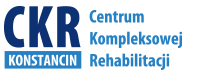 WYKAZ OFEROWANYCH PRODUKTÓWBudowa e-Platformy dla rehabilitacjiNA POTRZEBY CENTRUM KOMPLEKSOWEJ REHABILITACJIWykaz sprzętu i oprogramowaniaWykaz oferowanego przez Wykonawcę sprzętu i oprogramowania, jakie dostarczone zostanie w ramach realizacji przedmiotu zamówienia opisanego w załączniku nr 1 do SIWZ.Należy uzupełnić kolumnę : „Producent, typ / model oferowanego sprzętu lub oprogramowania”Oferowane parametry sprzętuW ramach realizacji przedmiotu zamówienia Wykonawca dostarczy wymagany i opisany w Załączniku nr 1 do SIWZ sprzęt o parametrach przedstawionych w tabelach.Należy uzupełnić kolumnę „Oferowana wartość parametry”Serwer na potrzebę wirtualizacji – 2 szt.Wykonawca dostarczy dwa serwery na potrzebę wirtualizacji posiadające parametry techniczne przedstawione w kolumnie „Oferowana wartość parametru”:Macierz dyskowa – 1 szt.Wykonawca dostarczy jedną macierz dyskową posiadającą parametry techniczne przedstawione w kolumnie „Oferowana wartość parametru”:Serwer na potrzebę systemu ochrony danych (backupu) – 1 szt.Wykonawca dostarczy jeden serwer na potrzebę ochrony danych (backupu) posiadający parametry techniczne przedstawione w kolumnie „Oferowana wartość parametru”:Biblioteka taśmowa – 1 szt.Wykonawca dostarczy jedną bibliotekę taśmową posiadający parametry techniczne przedstawione w kolumnie „Oferowana wartość parametru”:Przełącznik szkieletowy – 2 szt.Wykonawca dostarczy dwa przełączniki szkieletowe posiadające parametry techniczne przedstawione w kolumnie „Oferowana wartość parametru”:Przełącznik dostępowy 48 portowy – 5 szt.Wykonawca dostarczy pięć przełączników 48 portowych posiadających parametry techniczne przedstawione w kolumnie „Oferowana wartość parametru”:Przełącznik dostępowy 24 portowy – 5 szt.Wykonawca dostarczy pięć przełączników 24 portowych posiadających parametry techniczne przedstawione w kolumnie „Oferowana wartość parametru”:Urządzenie UPS do zasilania przełączników – 10 szt.Wykonawca dostarczy dziesięć urządzeń UPS do zasilania przełączników posiadających parametry techniczne przedstawione w kolumnie „Oferowana wartość parametru”:Szafa teletechniczna wraz z wyposażeniem – 1 szt.Wykonawca dostarczy szafę teletechniczną wraz z wyposażeniem posiadającą parametry techniczne przedstawione w kolumnie „Oferowana wartość parametru”:Urządzenie UPS do serwerowni – 1 szt.Wykonawca dostarczy urządzenie UPS do serwerowni posiadające parametry techniczne przedstawione w kolumnie „Oferowana wartość parametru”:Kontroler Wi-fi – 1 kpl.Wykonawca dostarczy jeden komplet kontrolerów Wi-fi posiadających parametry techniczne przedstawione w kolumnie „Oferowana wartość parametru”.Dopuszcza się rozwiązanie programowe.Punkty dostępowe sieci Wi-Fi – 60 szt.Wykonawca dostarczy sześćdziesiąt punktów dostępowych sieci Wi-fi posiadających parametry techniczne przedstawione w kolumnie „Oferowana wartość parametru”.Stacje robocze – 90 szt.Wykonawca dostarczy dziewięćdziesiąt stacji roboczych posiadających parametry techniczne przedstawione w kolumnie „Oferowana wartość parametru”:Monitory stacji roboczych – 90 szt.Wykonawca dostarczy dziewięćdziesiąt monitorów stacji roboczych posiadających parametry techniczne przedstawione w kolumnie „Oferowana wartość parametru”:Laptopy – 10 szt.Wykonawca dostarczy dziesięć laptopów posiadających parametry techniczne przedstawione w kolumnie „Oferowana wartość parametru”:Tablety mobilne – 40 szt.Wykonawca dostarczy czterdzieści tabletów mobilnych posiadających parametry techniczne przedstawione w kolumnie „Oferowana wartość parametru”:Stacje All-In-One – 50 szt.Wykonawca dostarczy pięćdziesiąt stacji typu All-In-One posiadających parametry techniczne przedstawione w kolumnie „Oferowana wartość parametru”:Skaner dokumentacji medycznej – typ I – 5 szt.Wykonawca dostarczy pięć skanerów dokumentacji medycznej typ I posiadających parametry techniczne przedstawione w kolumnie „Oferowana wartość parametru”:Skaner dokumentacji medycznej – typ II – 12 szt.Wykonawca dostarczy dwanaście skanerów dokumentacji medycznej typ II posiadających parametry techniczne przedstawione w kolumnie „Oferowana wartość parametru”:Skaner dokumentacji medycznej – typ III – 2 szt.Wykonawca dostarczy dwa skanery dokumentacji medycznej typ III posiadające parametry techniczne przedstawione w kolumnie „Oferowana wartość parametru”:Stanowisko rehabilitacyjne pozwalające na kompleksowe skorzystanie z usługi e-rehabilitacji przez pacjenta – 1szt.Wykonawca dostarczy jedno stanowisko rehabilitacyjne pozwalające na kompleksowe skorzystanie z usługi e-rehabilitacji przez pacjenta posiadające elementy i parametry techniczne przedstawione w kolumnie „Oferowana wartość parametru”:LPElement / ProduktSzt. / kpl.Producent, typ / model oferowanego sprzętu lub oprogramowania Oprogramowanie e-Platformy1 kpl.Serwer na potrzebę wirtualizacji (Serwer wirtualizacji)2 szt.Oprogramowanie systemowe9 szt.Oprogramowanie wirtualizacyjne1 kpl.Macierz dyskowa1 szt.Serwer na potrzebę systemu ochrony danych (Serwer backupu)1 szt.Biblioteka taśmowa1 szt.Przełącznik szkieletowy2 szt.Przełącznik dostępowy 48 portowy5 szt.Przełącznik dostępowy 24 portowy5 szt.Urządzenie UPS do zasilania przełączników10 szt. Szafa teletechniczna wraz z wyposażeniem1 szt.Urządzenie UPS do serwerowni1 szt.Oprogramowanie systemu ochrony danych (backupu)1 kpl.Kontroler Wi-fi1 kpl. Punkty dostępowe sieci Wi-Fi60 szt.Stacje robocze wraz z oprogramowaniem systemowym90 szt.Monitory stacji roboczych90 szt.Laptopy10 szt.Tablety mobilne40 szt.Stacje All-In-One50 szt.Skaner dokumentacji medycznej typ I5 szt.Skaner dokumentacji medycznej typ II12 szt.Skaner dokumentacji medycznej typ III2 szt.Stanowisko rehabilitacyjne pozwalające na kompleksowe skorzystanie z usługi e-rehabilitacji przez Pacjenta1 szt.L.p.Parametr / KomponentMinimalne wymaganiaOferowana wartość parametruObudowaObudowa typu Rack o wysokości maksymalnej 2U, z możliwością instalacji do 8 dysków 2.5” HotPlug wraz z kompletem szyn umożliwiających montaż w standardowej szafie Rack, wysuwanie serwera do celów serwisowych wraz z organizatorem kabli.Płyta głównaPłyta główna z możliwością zainstalowania do dwóch procesorów. Płyta główna musi być zaprojektowana przez producenta serwera i oznaczona jego znakiem firmowym.ProcesorDwa procesory dedykowane do pracy z zaoferowanym serwerem, min. dziesięciordzeniowe klasy x86, umożliwiające osiągnięcie wyniku min. 843 punktów w teście SPECint_rate_base2006 dostępnym na stronie www.spec.org  w konfiguracji dla 2 dwóch procesorów. Nie wymaga się by oferowany serwer (np. producent, model) był identyczny z serwerem referencyjnym opisanym na stronie www.spec.org. Wystarczy, że posiada ten sam zestaw procesorów.ChipsetDedykowany przez producenta procesora do pracy w serwerach dwuprocesorowych.Pamięć RAM384 GB pamięci RAM typu RDIMM o częstotliwości pracy min. 2400MHz.Pamięć RAMPłyta powinna obsługiwać do 1.5TB pamięci RAM, na płycie głównej powinno znajdować się minimum 24 sloty przeznaczonych dla pamięci. Pamięć RAMMożliwe zabezpieczenia pamięci: Memory Rank Sparing, Memory Mirror, SBEC, LockstepSloty PCI Expressminimum trzy sloty x16 generacji 3 o prędkosci x8 niskoprofilowe,minimum trzy sloty x16 generacji 3 o prędkości x8,Karta graficznaZintegrowana karta graficzna  umożliwiająca rozdzielczość min. 1280x1024Wbudowane portymin. 4 porty USB z czego min. 2 w technologii 3.0 , 2 porty RJ45, 2 porty VGA (1 na przednim panelu obudowy, drugi na tylnym), min. 1 port RS232.Rozwiazanie nie może zostać uzyskane przy pomocy adapterów przejściówek oraz dodatkowych kart.Interfejsy siecioweMinimum cztery interfejsy sieciowe 1Gb Ethernet w standardzie Base-T. Interfejsy sieciowe nie mogą zajmować żadnego z dostępnych slotów PCI Express oraz portów USB. Wsparcie dla protokołów iSCSI Boot oraz IPv6. Dodatkowo zainstalowane w złączach PCIe:Jedna (1) dwuportowa karta 10Gb Ethernet ze złaczami SFP+Jedna (1) dwuportowa karta 16Gb/s FC ze złaczami LC.Wewnętrzna pamięć masowaMożliwość instalacji dysków twardych SATA, SAS, NearLine SAS i SSD.Możliwość instalacji wewnętrznych modułów dedykowanych dla hypervisora wirtualizacyjnego, wyposażonych w conajmniej 2 jednakowe nośniki typu flash o pojemności min. 16GB z możliwoscią konfiguracji zabezpieczenia synchronizacji pomiędzy nośnikami z poziomu BIOS serwera, rozwiązanie nie może powodować zmiejszenia ilości wnęk na dyski twarde.ZasilaczeRedundantne zasilacze Hot Plug o mocy maksymalnej 750W każdy wraz z kablami zasilającymi o dł.min. 2m każdy.WentylatoryMinimum 6 redundantnych wentylatorów Hot-PlugBezpieczeństwoElektroniczny panel informacyjny  umieszczony na froncie obudowy, umożliwiający wyświetlenie informacji o stanie serwera, pamięci, dysków, BIOS’u, zasilaniu oraz temperaturze.Zintegrowany z płytą główną moduł TPM. Wbudowany czujnik otwarcia obudowy współpracujący z BIOS i kartą zarządzającą.Fabryczne oznaczenie urządzenia, wykonane  przez producenta serwera informujące Zamawiającego m.in. o numerze serwisowym serwera, pełnej nazwie podmiotu Zamawiającego, modelu serwera; gwarantujące Zamawiającemu dostawę nowego, nieużywanego i nie  pochodzącego z innych projektów sprzętu.Fizyczne zabezpieczenie dedykowane przez producenta serwera uniemożliwiające wyjęcie dysków twardych umieszczonych na froncie obudowy przez nieuprawnionych użytkowników.Karta zarządzającaNiezależna od zainstalowanego na serwerze systemu operacyjnego posiadająca dedykowane port RJ-45 Gigabit Ethernet umożliwiająca:zdalny dostęp do graficznego interfejsu Web karty zarządzającejzdalne monitorowanie i informowanie o statusie serwera (m.in. prędkości obrotowej wentylatorów, konfiguracji serwera, )szyfrowane połączenie (SSLv3) oraz autentykacje i autoryzację użytkownikapodmontowanie zdalnych wirtualnych napędówwirtualną konsolę z dostępem do myszy, klawiaturywsparcie dla IPv6wsparcie dla WSMAN (Web Service for Managament); SNMP; IPMI2.0, VLAN tagging, Telnet, SSHmożliwość zdalnego monitorowania w czasie rzeczywistym poboru prądu przez serwerzdalne ustawienie limitu poboru prądu przez konkretny serwerintegrację z Active Directoryobsługę przez dwóch administratorów jednocześniewsparcie dla dynamic DNSwysyłanie do administratora maila z powiadomieniem o awarii lub zmianie konfiguracji sprzętowejpodłączenie lokalne poprzez złącze RS-232zarządzanie bezpośrednie poprzez złącze USB umieszczone na froncie obudowy.Dodatkowe oprogramowanie umożliwiające zarządzanie poprzez sieć, spełniające minimalne wymagania:Wsparcie dla serwerów, urządzeń sieciowych oraz pamięci masowych;Możliwość zarządzania dostarczonymi serwerami bez udziału dedykowanego agenta;Wsparcie dla protokołów– WMI, SNMP, IPMI, WSMan, Linux SSH;Możliwość oskryptowywania procesu wykrywania urządzeń;Możliwość uruchamiania procesu wykrywania urządzeń w oparciu o harmonogram;Szczegółowy opis wykrytych systemów oraz ich komponentów;Możliwość eksportu raportu do CSV, HTML, XLS;Grupowanie urządzeń w oparciu o kryteria użytkownika;Możliwość uruchamiania narzędzi zarządzających w poszczególnych urządzeniach;Automatyczne skrypty CLI umożliwiające dodawanie i edycję grup urządzeń;Szybki podgląd stanu środowiska;Podsumowanie stanu dla każdego urządzenia;Szczegółowy status urządzenia/elementu/komponentu;Generowanie alertów przy zmianie stanu urządzenia;Filtry raportów umożliwiające podgląd najważniejszych zdarzeń;Integracja z service desk producenta dostarczonej platformy sprzętowej;Możliwość przejęcia zdalnego pulpitu;Możliwość podmontowania wirtualnego napędu;Automatyczne zaplanowanie akcji dla poszczególnych alertów w tym automatyczne tworzenie zgłoszeń serwisowych w oparciu o standardy przyjęte przez producentów oferowanego w tym postępowaniu sprzętu;Kreator umożliwiający dostosowanie akcji dla wybranych alertówMożliwość importu plików MIB;Przesyłanie alertów „as-is” do innych konsol firm trzecich;Możliwość definiowania ról administratorów;Możliwość zdalnej aktualizacji sterowników i oprogramowania wewnętrznego serwerów;Aktualizacja oparta o wybranie źródła bibliotek (lokalna, on-line producenta oferowanego rozwiązania);Możliwość instalacji sterowników i oprogramowania wewnętrznego bez potrzeby instalacji agenta;Możliwość automatycznego generowania i zgłaszania incydentów awarii bezpośrednio do centrum serwisowego producenta serwerówModuł raportujący pozwalający na wygenerowanie następujących informacji: nr seryjne sprzętu, konfiguracja poszczególnych urządzeń, wersje oprogramowania wewnętrznego, obsadzenie slotów PCI i gniazd pamięci, informację o maszynach wirtualnych, aktualne informacje o stanie gwarancji, adresy IP kart sieciowych.GwarancjaTrzy lata gwarancji z czasem reakcji do końca następnego dnia roboczego od zgłoszenia.CertyfikatySerwer musi być wyprodukowany zgodnie z normą  ISO-9001 oraz ISO-14001. Serwer musi posiadać deklaracja CE.Oferowany serwer musi znajdować się na liście Windows Server Catalog i posiadać status „Certified for Windows” dla systemów Microsoft Windows Server 2008 R2 x64, Microsoft Windows Server 2012 R2.System operacyjny, system wirtualizacyjnySerwer musi posiadać pakiet systemów operacyjnych wspierających obecne 32 i 64 bitowe rozwiązania z możliwością stosowania wirtualizacji, w ilości licencji niezbędnej do uruchomienia  w  środowisku wirtualnym środowiska produkcyjnego oraz środowiska testowo-szkoleniowe systemu e-Platformy oraz systemu HIS Zamawiającego.L.p.Parametr / KomponentMinimalne wymaganiaOferowana wartość parametruObudowaDo instalacji w standardowej szafie RACK 19”. Wysokość maksymalnie 2U wraz z kompletem szyn do montażu w szafie Rack z możliwością instalacji minimum 24 dysków  2.5” Hot Plug. KontroleryDwa kontrolery posiadające łącznie minimum osiem portów FC, minimum 16 Gb/s wraz z 8 wkładkami SFP, do podłączenia serwerów, pracujące w trybie active-active. Wymagane poziomy zabezpieczenia RAID: 0,1,5,6,10. Minimum 4 GB na kontroler, pamięć cache zapisu mirrorowana między kontrolerami, z opcją zapisu na dysk lub inną pamięć nieulotną lub podtrzymywana bateryjnie przez min. 72h w razie awarii Minimum 2 porty do zarządzania.Dyski twardeZainstalowane dyski : 24 dyski o pojemności minimum 1.2TB SAS 12Gb/s 10K RPM każdy.Możliwość rozbudowy przez dokładanie kolejnych dysków/półek dyskowych, możliwość obsługi łącznie minimum 190 dysków, wydajnych dysków SAS, SSD, ekonomicznych dysków typu SATA (lub NearLine SAS), samoszyfrujących dysków SED dostępnych w ofercie producenta macierzy, możliwość mieszania typów dysków w obrębie macierzy oraz półki.OporgramowanieZarządzające macierzą w tym powiadamianie mailem o awarii, umożliwiające maskowanie i mapowanie dysków. Możliwość rozbudowy o licencję umożliwiającą utworzenie minimum 512 LUN’ów oraz 32 kopii migawkowych na LUN.  Licencja zaoferowanej macierzy powinna umożliwiać podłączanie minimum 32 hostów bez konieczności zakupu dodatkowych licencji. Zarządzanie macierzą poprzez minimum oprogramowanie zarządzające lub przeglądarkę internetową. Wymagana funkcja paska postępu – progress bar’u lub wyświetlenia wartości zaawansowania operacji w procentach przypadku formatowania wirtualnych dysków w oparciu o fizyczne dyski zainstalowane w macierzy. BezpieczeństwoCiągła praca obu kontrolerów nawet w przypadku zaniku jednej z faz zasilania. Zasilacze, wentylatory, kontrolery RAID redundantne. Możliwość przydzielenia większej przestrzeni dyskowej dla serwerów niż fizycznie dostępna (Thin Provisioning).Warunki gwarancjiTrzy lata gwarancji realizowanej w miejscu instalacji sprzętu, z czasem reakcji do ośmiu godzin od przyjęcia zgłoszenia serwisowego, możliwość zgłaszania awarii w trybie 24x7x365 poprzez ogólnopolską linię telefoniczną producenta.DokumentacjaZamawiający wymaga dokumentacji w języku polskim lub angielskimCertyfikatyMacierz wyprodukowana zgodnie z normą ISO 9001 oraz 14001Zgodność z systemami operacyjnymi: Microsoft® Windows®, VMware®, Microsoft Hyper-V®, Citrix® XenServer®, Red Hat® oraz SUSE.L.p.Parametr / KomponentMinimalne wymaganiaOferowana wartość parametruObudowaObudowa typu Rack o wysokości maksymalnej 2U, z możliwością instalacji do 12 dysków 3.5” HotPlug wraz kompletem szyn umożliwiających wysuwanie serwera do celów serwisowych wraz z organizatorem kabli do montaż w standardowej szafie Rack. Posiadająca dodatkowy przedni panel zamykany na klucz, chroniący dyski twarde przed nieuprawnionym wyjęciem z serwera wyposażony w czytnik NFC umożliwiający zarządzanie serwerem poprzez aplikacje mobilną udostępnioną przez producenta serwera.Płyta głównaPłyta główna z możliwością zainstalowania do dwóch procesorów. Płyta główna musi być zaprojektowana przez producenta serwera i oznaczona jego znakiem firmowym.ProcesorDwa procesory dedykowane do pracy z zaoferowanym serwerem, min. dziesięciordzeniowe klasy x86, umożliwiające osiągnięcie wyniku min. 843 punktów w teście SPECint_rate_base2006 dostępnym na stronie www.spec.org  w konfiguracji dla 2 dwóch procesorów. Nie wymaga się by oferowany serwer (np. producent, model) był identyczny z serwerem referencyjnym opisanym na stronie www.spec.org. Wystarczy, że posiada ten sam zestaw procesorów.ChipsetDedykowany przez producenta procesora do pracy w serwerach dwuprocesorowych.Pamięć RAM64 GB pamięci RAM typu RDIMM o częstotliwości pracy min. 2400MHz.Pamięć RAMPłyta powinna obsługiwać do 1.5TB pamięci RAM, na płycie głównej powinno znajdować się minimum 24 sloty przeznaczonych dla pamięci.Pamięć RAMMożliwe zabezpieczenia pamięci: Memory Rank Sparing, Memory Mirror, SBEC, LockstepSloty PCI Expressminimum cztery sloty x16 generacji 3 o prędkości x8minimum dwa slot x16 generacji 3 o prędkości x16 Karta graficznaZintegrowana karta graficzna  umożliwiająca rozdzielczość min. 1280x1024Wbudowane portymin. 4 porty USB z czego min. 2 w technologii 3.0 , 2 porty RJ45, 2 porty VGA (1 na przednim panelu obudowy, drugi na tylnym), min. 1 port RS232.Rozwiązanie nie może zostać uzyskane przy pomocy adapterów przejściówek oraz dodatkowych kart.Interfejsy siecioweMinimum cztery interfejsy sieciowe 1Gb Ethernet w standardzie BaseT interfejsy sieciowe nie mogą zajmować żadnego z dostępnych slotów PCI Express oraz portów USB. Wsparcie dla protokołów IPv6. Dodatkowo zainstalowane w złączach PCIe:Dwie (2) dwuportowe karty 16Gb FC ze złaczami SFPJedna (1) dwuportowa karta 10Gb Ethernet ze złaczami SFP+Kontroler dyskówZainstalowany sprzętowy  kontroler dyskowy, możliwe konfiguracje poziomów RAID : 0, 1, 5, 6, 10, 50, 60. Posiadający 2GB nieulotnej pamięci CACHE.Wewnętrzna pamięć masowaMożliwość instalacji dysków twardych SATA, SAS, NearLine SAS i SSD. Zainstalowane 2 dyski 300GB SAS 12Gb/s 10K RPM, 6 dysków 4TB SATA 7.2k RPM oraz 4 dyski 600GB SAS 12Gb/s 10KMożliwość instalacji wewnętrznych modułów dedykowanych dla hypervisora wirtualizacyjnego, wyposażonych w co najmniej 2 jednakowe nośniki typu flash o pojemności min. 16GB z możliwością konfiguracji zabezpieczenia synchronizacji pomiędzy nośnikami z poziomu BIOS serwera, rozwiązanie nie może powodować zmniejszenia ilości wnęk na dyski twarde.ZasilaczeRedundantne zasilacze Hot Plug o mocy maksymalnej 750W każdy wraz z kablami zasilającymi o dł.min. 2m każdy.WentylatoryMinimum 6 redundantnych wentylatorów Hot-PlugBezpieczeństwoElektroniczny panel informacyjny  umieszczony na froncie obudowy, umożliwiający wyświetlenie informacji o stanie procesora, pamięci, dysków, BIOS’u, zasilaniu oraz temperaturze.Zintegrowany z płytą główną moduł TPM. Wbudowany czujnik otwarcia obudowy współpracujący z BIOS i kartą zarządzającą.Fabryczne oznaczenie urządzenia, wykonane  przez producenta serwera informujące Zamawiającego m.in. o numerze serwisowym serwera, pełnej nazwie podmiotu Zamawiającego, modelu serwera; gwarantujące Zamawiającemu dostawę nowego, nieużywanego i nie  pochodzącego z innych projektów sprzętu.Fizyczne zabezpieczenie dedykowane przez producenta serwera uniemożliwiające wyjęcie dysków twardych umieszczonych na froncie obudowy przez nieuprawnionych użytkowników.Karta zarządzającaZainstalowana niezależna od zainstalowanego na serwerze systemu operacyjnego posiadająca dedykowany port RJ-45 Gigabit Ethernet umożliwiająca:zdalny dostęp do graficznego interfejsu Web karty zarządzającej,zdalne monitorowanie i informowanie o statusie serwera (m.in. prędkości obrotowej wentylatorów, konfiguracji serwera, ),szyfrowane połączenie (SSLv3) oraz autentykacje i autoryzację użytkownika,podmontowanie zdalnych wirtualnych napędów, wirtualną konsolę z dostępem do myszy, klawiatury,wsparcie dla IPv6,wsparcie dla WSMAN (Web Service for Managament); SNMP; IPMI2.0, VLAN tagging, Telnet, SSH,zdalne monitorowanie w czasie rzeczywistym poboru prądu przez serwer,zdalne ustawienie limitu poboru prądu przez konkretny serwerintegrację z Active Directory,obsługę przez dwóch administratorów jednocześnie,wsparcie dla dynamic DNS,wysyłanie do administratora maila z powiadomieniem o awarii lub zmianie konfiguracji sprzętowej,podłączenie lokalnepoprzez złącze RS-232Dodatkowe oprogramowanie umożliwiające zarządzanie poprzez sieć, spełniające minimalne wymagania:Wsparcie dla serwerów, urządzeń sieciowych oraz pamięci masowych;Możliwość zarządzania dostarczonymi serwerami bez udziału dedykowanego agenta;Wsparcie dla protokołów– WMI, SNMP, IPMI, WSMan, Linux SSH;Możliwość oskryptowywania procesu wykrywania urządzeń;Możliwość uruchamiania procesu wykrywania urządzeń w oparciu o harmonogramSzczegółowy opis wykrytych systemów oraz ich komponentówMożliwość eksportu raportu do CSV, HTML, XLSGrupowanie urządzeń w oparciu o kryteria użytkownikaMożliwość uruchamiania narzędzi zarządzających w poszczególnych urządzeniachAutomatyczne skrypty CLI umożliwiające dodawanie i edycję grup urządzeńSzybki podgląd stanu środowiskaPodsumowanie stanu dla każdego urządzeniaSzczegółowy status urządzenia/elementu/komponentuGenerowanie alertów przy zmianie stanu urządzeniaFiltry raportów umożliwiające podgląd najważniejszych zdarzeńIntegracja z service desk producenta dostarczonej platformy sprzętowejMożliwość przejęcia zdalnego pulpituMożliwość podmontowania wirtualnego napęduAutomatyczne zaplanowanie akcji dla poszczególnych alertów w tym automatyczne tworzenie zgłoszeń serwisowych w oparciu o standardy przyjęte przez producentów oferowanego w tym postępowaniu sprzętuKreator umożliwiający dostosowanie akcji dla wybranych alertówMożliwość importu plików MIBPrzesyłanie alertów „as-is” do innych konsol firm trzecichMożliwość definiowania ról administratorówMożliwość zdalnej aktualizacji sterowników i oprogramowania wewnętrznego serwerówAktualizacja oparta o wybranie źródła bibliotek (lokalna, on-line producenta oferowanego rozwiązania)Możliwość instalacji sterowników i oprogramowania wewnętrznego bez potrzeby instalacji agentaMożliwość automatycznego generowania i zgłaszania incydentów awarii bezpośrednio do centrum serwisowego producenta serwerówModuł raportujący pozwalający na wygenerowanie następujących informacji: nr seryjne sprzętu, konfiguracja poszczególnych urządzeń, wersje oprogramowania wewnętrznego, obsadzenie slotów PCI i gniazd pamięci, informację o maszynach wirtualnych, aktualne informacje o stanie gwarancji, adresy IP kart sieciowych.GwarancjaTrzy lata gwarancji z czasem reakcji do końca następnego dnia roboczego od zgłoszenia.CertyfikatySerwer musi być wyprodukowany zgodnie z normą  ISO-9001 oraz ISO-14001. Serwer musi posiadać deklaracja CE.Oferowany serwer musi znajdować się na liście Windows Server Catalog i posiadać status „Certified for Windows” dla systemów Microsoft Windows Server 2008 R2 x64, Microsoft Windows Server 2012 R2System operacyjnySerwer musi być dostarczony wraz z systemem operacyjnym wspierającym obecne 32 i 64 bitowe rozwiązania, z możliwością stosowania wirtualizacji w ilości licencji niezbędnej do uruchomienia  oprogramowania systemu ochrony danych zgodnie z wymaganiami.DokumentacjaZamawiający wymaga dokumentacji w języku polskim lub angielskim.
Możliwość telefonicznego sprawdzenia konfiguracji sprzętowej serwera oraz warunków gwarancji po podaniu numeru seryjnego bezpośrednio u producenta lub jego przedstawiciela.L.p.Paramert / KomponentMinimalne wymaganiaOferowana wartość parametruObudowa Do zamontowania w szafie rack, maksymalnie 2U, wbudowany czytnik kodów kreskowychNapędMin. 1 x LTO7IntefrejsLTO7 FCLiczba slotów24 w tym minimum jeden slot we/wy,  jeżeli licencjonowana jest liczba slotów - wymagane aktywowanie wszystkich slotówW komplecie:etykiety do oznaczenia taśm.25 sztuk taśm LTO71 sztuka taśmy czyszczącejDodatkoweinterfejs do zarządzania poprzez przeglądarkę WWW oraz możliwość zarządzania bezpośrednio z użyciem wbudowanych klawiszy i wyświetlacza LCD,wyjmowalne magazynki kieszeni na taśmy w celu łatwego zarządzania większą ilością taśm,wsparcie dla nośników LTO WORM (Write Once, Read Many), umożliwiających spełnienie norm prawnych dotyczących odpowiednio długiego przechowywania nienaruszonych danych (archiwizacja),Obsługa SNMP oraz IP6,Wsparcie dla technologii szyfrowania backupowanych danych Warunki gwarancji3 lata gwarancji realizowanej w miejscu instalacji sprzętu, z czasem reakcji do końca następnego dnia roboczego od przyjęcia zgłoszenia serwisowego. Wszystkie naprawy gwarancyjne realizowane w miejscu instalacji.Wykonawca ponosi koszty napraw gwarancyjnych, włączając w to koszt części i transportu.W czasie obowiązywania gwarancji dostawca zobowiązany jest do udostępnienia Zamawiającemu nowych wersji BIOS, firmware i sterowników (na płytach CD lub stronach internetowych).L.p.Minimalne wymagania techniczneOferowana wartość parametruPrzełącznik musi być dedykowanym urządzeniem sieciowym o przystosowanym do montowania w szafie rack.Przełącznik musi posiadać wbudowane nie mniej niż 48 portów dostępowych przeznaczonych na moduły 1/10 Gigabit Ethernet. Wraz z przełącznikiem należy dostarczyć 1 kabel DAC 40G o długości 1m.Przełącznik musi posiadać minimum 2 porty uplink 40 Gigabit Ethernet.Urządzenie musi obsługiwać moduły SFP Gigabit Ethernet nie mniej 1000Base-T, SX, LX. Producent musi dopuszczać możliwość wykorzystywania modułów SFP pochodzących od innych producentów. Możliwość stworzenia stosu (w postaci pętli) liczącego nie mniej niż 10 urządzeń. Dopuszczalne jest podłączanie do stosu portami uplink 40 Gb/s lub 10 Gb/s. Stos jest widoczny z punktu widzenia zarządzania oraz innych urządzeń sieciowych jako jedno urządzenie. Zarządzanie wszystkimi przełącznikami w stosie odbywa się z dowolnego przełącznika będącego częścią stosu. Stos jest odporny na awarie, tzn. przełącznik kontrolujący pracę stosu (master) w razie jego awarii, jest automatycznie zastąpiony przełącznikiem pełniącym rolę master backup’u.Urządzenie musi obsługiwać moduły SFP+ 10 Gigabit Ethernet nie mniej niż SR, USR, LR, ER. Ponadto urządzenie musi obsługiwać moduły miedziane (Direct Attach Copper) do zestawienia połączeń 10 Gigabit Ethernet. Producent musi dopuszczać możliwość wykorzystywania modułów  SFP+ pochodzących od innych producentów.  Wraz z przełącznikiem należy dostarczyć 12 sztuk modułów SFP+ 10G LR.Urządzenie musi obsługiwać moduły QSFP+ 40 Gigabit Ethernet nie mniej niż SR, LR oraz moduły miedziane (Direct Attach Copper). Przełącznik musi posiadać wymienne zasilacze AC. Urządzenie musi być wyposażone w redundantne źródło zasilania. Urządzenie musi posiadać wymienny moduł wentylacji. Przełącznik musi być wyposażony w port konsoli oraz dedykowany interfejs Ethernet do zarządzania OOB (out-of-band).Zarządzanie urządzeniem musi odbywać się za pośrednictwem interfejsu linii komend (CLI) przez port konsoli, telnet, ssh.Przełącznik musi posiadać architekturę non-blocking. Zagregowana wydajność przełączania w warstwie 2 nie może być niższa niż 1000 Gb/s. Urządzenie musi obsługiwać nie mniej niż 500 milionów ramek/sekundę. Przełącznik nie może obsługiwać mniej niż 100 000 adresów MAC. Urządzenie musi obsługiwać tryby przełączania ramek store-and-forward oraz cut-through.Przełącznik musi obsługiwać ramki Jumbo (9216 bajtów).Przełącznik musi obsługiwać sieci VLAN zgodne z IEEE 802.1q w ilości nie mniejszej niż 4000. Urządzenie musi obsługiwać agregowanie połączeń zgodne z IEEE 802.3ad - nie mniej niż 120 grup LAG, po nie mniej niż 32 porty. Przełącznik musi obsługiwać funkcję typu Multi-chassis LAG w celu zestawiania połączeń zagregowanych zaterminowanych na niezależnych przełącznikach fizycznych.Przełącznik musi obsługiwać protokół Spanning Tree i Rapid Spannig Tree, zgodnie z IEEE 802.1D-2004, a także Multiple Spanning Tree zgodnie z IEEE 802.1Q-2003.Przełącznik musi obsługiwać protokół LLDP.Urządzenie musi obsługiwać ruting między sieciami VLAN – ruting statyczny, oraz protokoły rutingu dynamicznego: RIP, OSPF. Musi istnieć możliwość uruchomienia protokołów IS-IS, BGP oraz MPLS (w tym L3 VPN oraz LDP i RSVP) poprzez zakup dedykowanej licencji. Urządzenie musi obsługiwać protokoły rutingu multicast, nie mniej niż IGMP (v1, v2, v3), PIM-SM oraz PIM-SSM.Przełącznik musi obsługiwać mechanizm wykrywania awarii BFD, oraz pozwalać na stworzenie konfiguracji HA z wykorzystaniem protokołu VRRP.Przełącznik musi umożliwiać aktualizację oprogramowania przy zachowaniu ciągłości pracy i stanu protokołów routingu i przełączania (In Service Software Upgrade). Do realizacji tej funkcji wymagany jest zapasowy moduł kontrolny realizowany sprzętowo lub jako maszyna wirtualna.Urządzenie musi posiadać mechanizmy priorytetyzowania i zarządzania ruchem sieciowym (QoS) w warstwie 2 i 3 dla ruchu wchodzącego i wychodzącego. Klasyfikacja ruchu musi odbywać się w zależności od co najmniej: interfejsu, typu ramki Ethernet, sieci VLAN, priorytetu w warstwie 2 (802.1p), adresów MAC, adresów IP, wartości pola ToS/DSCP w nagłówkach IP, portów TCP i UDP. Urządzenie musi obsługiwać sprzętowo nie mniej niż 8 kolejek dla ruchu unicast.Urządzenie musi obsługiwać filtrowanie ruchu na co najmniej na poziomie portu i sieci VLAN dla kryteriów z warstw 2-4. Filtrowanie ruchu musi być realizowane sprzętowo. W regułach filtrowania ruchu musi być dostępny mechanizm zliczania dla zaakceptowanych lub zablokowanych pakietów. Musi być dostępna funkcja edycji reguł filtrowania ruchu na samym urządzeniu.Przełącznik musi obsługiwać limitowanie adresów MAC.Urządzenie musi obsługiwać protokół SNMP (wersje 2c i 3) oraz grupy RMON. Musi być dostępna funkcja kopiowania (mirroring) ruchu.Architektura systemu operacyjnego urządzenia musi posiadać budowę modularną (poszczególne moduły muszą działać w odseparowanych obszarach pamięci), m.in. moduł przekazywania pakietów, odpowiedzialny za przełączanie pakietów musi być oddzielony od modułu rutingu IP, odpowiedzialnego za ustalanie tras rutingu i zarządzanie urządzeniem.Urządzenie musi posiadać mechanizm szybkiego odtwarzania systemu i przywracania konfiguracji. W urządzeniu musi być przechowywanych nie mniej niż 20 poprzednich, kompletnych konfiguracji.Urządzenie powinno być objęte wsparciem z czasem naprawy najpóźniej następnego dnia roboczego przez okres trzech lat.. W przypadku awarii wymagającej wymiany uszkodzonego sprzętu Wykonawca może zastąpić je własnym urządzeniem o identycznych lub nie gorszych parametrach do czasu usunięcia awarii. Gwarancja powinna obejmować wymianę sprzętu w miejscu jego instalacji na okres trzech lat. Wykonawca ponosi koszty napraw gwarancyjnych, włączając w to koszt części i transportu. W czasie obowiązywania gwarancji Wykonawca zobowiązany jest do udostępnienia Zamawiającemu dostępu do bazy wiedzy producenta i dokumentacji produktów oraz dostępu do poprawek, uaktualnień i nowych wersji oprogramowania wbudowanego. L.p.Minimalne wymagania techniczneOferowana wartość parametruDedykowane urządzenie sieciowe o wysokości 1U przystosowane do montowania w szafie rack.48 porty dostępowe Ethernet 10/100/1000 Auto-MDI/MDIX z funkcjonalnością POE+Wyposażony w nie mniej niż 4 porty uplink 10 Gigabit Ethernet SFP+ lub XFP. Wszystkie porty dostępowe 10/100/1000 muszą być aktywne po wyposażeniu przełącznika w moduł uplink. W przypadku SFP+, porty uplink muszą akceptować również wkładki SFP, umożliwiając obsługę połączeń uplink Gigabit Ethernet.Możliwość stworzenia stosu (w postaci pętli) liczącego nie mniej niż 10 urządzeń. Dopuszczalne jest podłączanie do stosu portami uplink 10 Gb/s. Stos jest widoczny z punktu widzenia zarządzania oraz innych urządzeń sieciowych jako jedno urządzenie. Zarządzanie wszystkimi przełącznikami w stosie odbywa się z dowolnego przełącznika będącego częścią stosu. Stos jest odporny na awarie, tzn. przełącznik kontrolujący pracę stosu (master) w razie jego awarii, jest automatycznie zastąpiony przełącznikiem pełniącym rolę master backup’u.Wbudowany zasilacz AC oraz wentylator z przepływem powietrza front-to-back lub side-to-back.Posiada port konsoli oraz dedykowany interfejs Ethernet do zarządzania out-of-band.Zarządzanie za pośrednictwem interfejsu linii komend (CLI) poprzez port konsoli, telnet, ssh, a także za pośrednictwem interfejsu WWW.Architektura non-blocking. Wydajność przełączania w warstwie 2 nie niższa niż 170 Gb/s i 120 milionów pakietów na sekundę. Obsługa nie mniej niż 16 000 adresów MAC.Obsługa ramek Jumbo (9kb).Obsługa sieci VLAN zgodne z IEEE 802.1q w ilości nie mniejszej niż 4094. Obsługa sieci VLAN opartej o porty fizyczne (port-based) i adresy MAC (MAC-based).Obsługa agregowania połączeń zgodne z IEEE 802.3ad.Obsługa protokołu Spanning Tree i Rapid Spannig Tree, zgodnie z IEEE 802.1D-2004, a także Multiple Spanning Tree zgodnie z IEEE 802.1Q-2005.Obsługa protokółu LLDP i LLDP-MED lub odpowiadającego.Obsługa rutingu między sieciami VLAN – rutingu statycznego, oraz protokołu rutingu dynamicznego RIP. Ilość tras obsługiwanych sprzętowo nie może być mniejsza niż 8000.Obsługa IGMP snooping (v1,v2,v3)Zarządzanie po IPv6Mechanizmy priorytetyzowania i zarządzania ruchem sieciowym (QoS) w warstwie 2 i 3 dla ruchu wchodzącego i wychodzącego. Klasyfikacja ruchu w zależności od co najmniej: interfejsu, typu ramki Ethernet, sieci VLAN, priorytetu w warstwie 2 (802.1p), adresów MAC, adresów IP, wartości pola ToS/DSCP w nagłówkach IP, portów TCP i UDP. Sprzętowa obsługa nie mniej niż 8 kolejek na port fizyczny.Obsługa filtrowania ruchu co najmniej na poziomie portu i sieci VLAN dla kryteriów z warstw 2-4. Mechanizm zliczania dla zaakceptowanych lub zablokowanych pakietów w regułach filtrowania ruchu. Funkcja edycji reguł filtrowania ruchu na samym urządzeniu.Obsługa mechanizmów bezpieczeństwa typu limitowanie adresów MAC, Dynamic ARP Inspection, DHCP snooping.Obsługa IEEE 802.1x zarówno dla pojedynczego, jak i wielu suplikantów na porcie. Przypisywanie ustawień dla użytkownika na podstawie atrybutów zwracanych przez serwer RADIUS (co najmniej VLAN oraz reguła filtrowania ruchu). Możliwość pominięcia uwierzytelnienia 802.1x dla zdefiniowanych adresów MAC. Obsługa co najmniej następujących typów EAP: MD5, TLS, TTLS, PEAP.Obsługa protokołu SNMP (wersje 2c i 3), oraz grupy RMON 1, 2, 3, 9. Funkcja kopiowania (mirroring) ruchu na poziomie portu i sieci VLAN.Architektura systemu operacyjnego urządzenia o budowie modularnej (poszczególne moduły działają w odseparowanych obszarach pamięci), m.in. moduł przekazywania pakietów, odpowiedzialny za przełączanie pakietów jest oddzielony od modułu rutingu IP, odpowiedzialnego za ustalanie tras rutingu i zarządzanie urządzeniem.Mechanizm szybkiego odtwarzania systemu i przywracania konfiguracji.Gwarancja powinna obejmować naprawę sprzętu w miejscu jego instalacji na okres trzech lat z czasem przeprowadzenia naprawy najpóźniej następnego dnia roboczego. W przypadku awarii wymagającej wymiany uszkodzonego sprzętu Wykonawca może zastąpić je własnym urządzeniem o identycznych lub nie gorszych parametrach do czasu usunięcia awarii. Wykonawca ponosi koszty napraw gwarancyjnych, włączając w to koszt części i transportu. W czasie obowiązywania gwarancji dostawca Wykonawca zobowiązany jest do udostępnienia Zamawiającemu dostępu do bazy wiedzy producenta i dokumentacji produktów oraz dostępu do poprawek, uaktualnień i nowych wersji oprogramowania wbudowanego.L.p.Minimalne wymagania techniczneOferowana wartość parametruDedykowane urządzenie sieciowe o wysokości 1U przystosowane do montowania w szafie rack.Minimum 24 portów dostępowych Ethernet 10/100/1000 Auto-MDI/MDIX z funkcjonalnością POE+Wyposażony w nie mniej niż 4 porty uplink 10 Gigabit Ethernet SFP+. Możliwość stworzenia stosu (w postaci pętli) liczącego nie mniej niż 4 urządzenia. Stos jest widoczny z punktu widzenia zarządzania oraz innych urządzeń sieciowych jako jedno urządzenie. Zarządzanie wszystkimi przełącznikami w stosie odbywa się z dowolnego przełącznika będącego częścią stosu. Stos jest odporny na awarie, tzn. przełącznik kontrolujący pracę stosu (master) w razie jego awarii, jest automatycznie zastąpiony przełącznikiem pełniącym rolę master backup’u.Posiada port konsoli oraz dedykowany interfejs Ethernet do zarządzania out-of-band.Zarządzanie za pośrednictwem interfejsu linii komend (CLI) poprzez port konsoli, telnet, ssh, a także za pośrednictwem interfejsu WWW.Architektura non-blocking. Wydajność przełączania w warstwie 2 nie niższa niż 120 Gb/s i 90 milionów pakietów na sekundę. Obsługa nie mniej niż 16 000 adresów MAC.Obsługa ramek Jumbo wielkości 9216 bajtów.Obsługa sieci VLAN zgodne z IEEE 802.1q w ilości nie mniejszej niż 4000. Obsługa sieci VLAN opartej o porty fizyczne (port-based) i adresy MAC (MAC-based).Obsługa agregowania połączeń zgodne z IEEE 802.3ad.Obsługa protokołu Spanning Tree i Rapid Spannig Tree, zgodnie z IEEE 802.1D-2004, a także Multiple Spanning Tree 802.1s.Obsługa protokółu LLDP i LLDP-MED lub odpowiadającego.Obsługa rutingu między sieciami VLAN – rutingu statycznego. Ilość tras obsługiwanych sprzętowo nie może być mniejsza niż  500.Obsługa IGMP snooping (v1,v2,v3).Zarządzanie po IPv6.Mechanizmy priorytetyzowania i zarządzania ruchem sieciowym (QoS) w warstwie 2 i 3. Klasyfikacja ruchu w zależności od co najmniej: interfejsu, typu ramki Ethernet, sieci VLAN, priorytetu w warstwie 2 (802.1p), adresów MAC, adresów IP, wartości pola ToS/DSCP w nagłówkach IP, portów TCP i UDP. Sprzętowa obsługa nie mniej niż 8 kolejek na port fizyczny.Obsługa filtrowania ruchu co najmniej na poziomie portu i sieci VLAN dla kryteriów z warstw 2-4. Mechanizm zliczania dla zaakceptowanych lub zablokowanych pakietów w regułach filtrowania ruchu. Funkcja edycji reguł filtrowania ruchu na samym urządzeniu.Obsługa mechanizmów bezpieczeństwa typu limitowanie adresów MAC, Dynamic ARP Inspection, DHCP snooping.Obsługa IEEE 802.1x zarówno dla pojedynczego, jak i wielu suplikantów na porcie. Przypisywanie ustawień dla użytkownika na podstawie atrybutów zwracanych przez serwer RADIUS (co najmniej VLAN oraz reguła filtrowania ruchu). Możliwość pominięcia uwierzytelnienia 802.1x dla zdefiniowanych adresów MAC. Obsługa co najmniej następujących typów EAP: MD5, TLS, TTLS, PEAP.Obsługa protokołu SNMP (wersje 2c i 3), oraz grupy RMON 1, 2, 3, 9. Funkcja kopiowania (mirroring) ruchu na poziomie portu i sieci VLAN.Architektura systemu operacyjnego urządzenia o budowie modularnej (poszczególne moduły działają w odseparowanych obszarach pamięci), m.in. moduł przekazywania pakietów, odpowiedzialny za przełączanie pakietów jest oddzielony od modułu rutingu IP, odpowiedzialnego za ustalanie tras rutingu i zarządzanie urządzeniem.Mechanizm szybkiego odtwarzania systemu i przywracania konfiguracji.Gwarancja powinna obejmować naprawę sprzętu w miejscu jego instalacji na okres trzech lat z czasem przeprowadzenia naprawy najpóźniej następnego dnia roboczego. W przypadku awarii wymagającej wymiany uszkodzonego sprzętu Wykonawca może zastąpić je własnym urządzeniem o identycznych lub nie gorszych parametrach do czasu usunięcia awarii. Wykonawca ponosi koszty napraw gwarancyjnych, włączając w to koszt części i transportu. Lp.Parametr / KomponentMinimalne wymaganiaOferowana wartość parametruTechnologialine-interactiveMoc znamionowa0,6 kWNapięcie wejściowe 230 VacSposób zasilaniaPlug&Play Gniazdo w standardzie IEC C14Czas podtrzymaniaMin. 10 minut dla obciążenia 0,32kWPanel sterujący z wyświetlaczemciekłokrystalicznym LCD WymaganeZłącze interfejsówMin. port USBGniazda wyjściowe na zasilaczu UPSWymagane minimum dwa gniazdaSchuko lub dwa gniazda IEC C13Poziom hałasu w odległości 1m,< 40 dBAGwarancja36 miesięcyLp.Parametr / KomponentMinimalne wymaganiaOferowana wartość parametruWysokość42 UWymiary (szer. x wys.) Min. 600 x 1200Materiał Blacha stalowaRodzaj drzwi przednich oraz tylnychDrzwi blaszane perforowane min 80 % powierzchni, wyposażone w zamek trzypunktowy z uchwytem wychylnymOsłony boczneOsłony pełne blaszane – zdejmowane beznarzędziowoNośność szafyMin. 600 kg Podstawa szafyCokół 100mmStopień ochronyIP 20 zgodnie z normą PN-EN 60529Listwy zasilająceco najmniej dwa PDU  zasilające (montaż 0U) min. 16A jednofazowe z liczbą gniazd min. 18 szt.Gwarancja2 lataLp.Parametr / KomponentKonfiguracja minimalna Oferowana wartość parametruTechnologiaVFI (true on-line, podwójne przetwarzanie energii)Moc znamionowa6 kVA / 5,4 kWWyjściowy współczynnik mocy (PF)0,9Napięcie wejściowe 230 VacSposób zasilaniaPlug&Play Gniazdo w standardzie IEC 320Tolerancja napięcia wejściowego przy obciążeniu 70-100%; bez przechodzenia na baterie160 – 276 Vac Tolerancja napięcia wejściowego przy obciążeniu mniejszym od 70%; bez przechodzenia na baterie120 – 276 VacCzęstotliwość wejściowaWymagana 40-70 HzSprawność AC-AC w trybie pracyon-line z obciążeniem 100% nie mniejsza niż 95%Sprawność AC-AC w trybie pracyOszczędzania energii Eco Modenie mniejsza niż 99%Tryb pracy z konwersją częstotliwościWymagana praca ze stałą częstotliwością wyjściową 50Hz, przy zasilaniu 60Hz lub odwrotnie.Napięcie wyjściowe 230 VacCzęstotliwość wyjściowa50/60Hz (programowalna)Zintegrowane bezprzerwoweprzełączniki obejściowe (by-pass)Statyczny przełącznik (SCR) z możliwością ręcznego wyłączenia UPSa do trybu Bypass elektronicznyAutomatyczny układ doładowywaniabaterii i ciągłego sprawdzania stanunaładowania oraz zabezpieczeniechroniące baterie przed głębokim rozładowaniemWymaganeCzas podtrzymaniaMin. 20 minut dla obciążenia 1,6kWBaterieSzczelne, bezobsługowe, w technologii AGM, o projektowanej żywotności min. 5-6 lat, umieszczone wewnątrz zasilacza UPS.Stabilizacja napięcia wyjściowego wstanie ustalonym  ± 1%Stabilizacja napięcia wyjściowego w stanie nieustalonym±  3%Stabilność częstotliwościwyjściowej:bez synchronizacji:  ± 0,05%Współczynnik szczytu3:1Panel sterujący z wyświetlaczemciekłokrystalicznym LCD oraz sygnalizacją akustycznąWymagane ze wskazaniem parametrów napięcia wejściowego i wyjściowego, częstotliwości Złącze interfejsówRS232, USB, REPOGniazda wyjściowe IEC320 na zasilaczu UPSWymagane minimum gniazd4 szt x IEC 320-C132 szt x IEC 320-C19Karta sieciowa SNMPWymaganeInterfejs EPO (do wyłącznika ppoż.)WymaganeDiagnostyka parametrów urządzeniaUPS i bateriiAutomatyczna diagnostyka parametrów urządzenia UPS i baterii na panelu UPS-a i z wykorzystaniemoprogramowania do zarządzania i monitorowania UPSOprogramowanie zapewniającepełny monitoring, zarządzanie iautomatyczny shut-down systemuoperacyjnegoWymaganePoziom hałasu w odległości 1m,< 50 dBAWentylatory o regulowanej prędkości obrotowej w zależności od obciążenia i temperaturyMożliwość regulacji z oprogramowania tolerancji napięciawejściowego i częstotliwościwejściowej w linii bypassuWymaganeZabezpieczenie przed zwrotnympodaniem napięcia niebezpiecznegodo obwodu zasilającego UPSWymaganeSpełnienie wszystkich obowiązujących norm w zakresie bezpieczeństwa ,kompatybilności elektromagnetycznej potwierdzonedeklaracją zgodności CEWymaganeWymiary zasilacza UPS w szafie rack z bateriami wewnętrznymiMaks 3UWaga zasilacza kg<50 kgInstrukcja w języku polskimWymaganeGwarancja36 miesięcyL.p.Parametr / KomponentKonfiguracja minimalnaOferowana wartość parametruArchitekturaPełna kompatybilność i współpraca z oferowanymi AP. Zamawiający wymaga aby urządzenia pochodziły od tego samego producenta, niemniej jednak dopuszcza się zastosowanie urządzeń różnych producentów pod warunkiem uzyskania pełnej kompatybilności i wymaganej funkcjonalności.Kontoler musi oferować możliwość uruchomienia na środowisku wirtualnym KVM (Kernel-base Virtual Machine), VMware, Microsoft Hyper-V. Architektura musi być zgodna ze standardem European Telecommunications Standards Institute (ETSI) NFV Możliwość pracy w klastrze active-active z balansowaniem rozłożenia podłączonych punktów dostępowych. Awaria pojedynczego urządzenia w klastrze nie może mieć wpływu na ruch z urządzeń klienckich WIFI, ani powodować degradacji usługi WIFI np. konieczność ponownej autentykacji i asocjacjiKontroler dostarczony z licencjami na obsługę min. 53 AP (możliwość licencyjnego rozszerzenia do obsługi  min. 3000 AP – gotowość do rozbudowy systemu). Kontroler musi wspierać obsługę min. 25000 aktywnych użytkowników sieci bezprzewodowej. Możliwość skonfigurowania minimum 2000 niezależnych sieci WLAN (SSID) dla zapewnienia separacji usług w sieci bezprzewodowej.Obsługa adresacji IPv4 oraz trybu dual-stack IPv4/IPv6Kontroler musi oferować przesyłanie ruchu bezpośrednio z AP zgodnie z regułami sieci przewodowej L2/L3, bez konieczności tunelowania całości ruchu przez kontrolerWsparcie dla trybu multitenant, czyli możliwość kreowania osobnych podmiotów biznesowych z dedykowanymi usługami kontrolera:możliwość definiowania osobnych uprawnień administracyjnych dla danego podmiotumożliwość uruchamiania poszczególnych usług typu Dostęp Gościnny lub HotSpot dla określonego podmiotumożliwość tworzenia osobnych grup AP dla danego podmiotu z granulacją firmware oraz country code per podmiotosobne raportowanie dla danego podmiotuFunkcjonalność pozwalająca na blokowanie użytkowników, którzy nie otrzymali bądź zmienili adres IP otrzymany z serwera DHCP.Obsługa protokołu 802.11e (WMM), w celu zapewnienia odpowiedniej jakości usług (QoS) poszczególnym usługom przenoszonym w sieci (głos, video, dane).Funkcjonalność tworzenia list kontroli dostępu warstw L2/3/4 z funkcjonalnościami zaawansowanego filtrowania ruchu. Właściwe filtrowanie ruchu odbywać musi się na AP, tak by odfiltrować niepożądany ruch już na wejściu do sieci.Funkcjonalność stosowania różnych list kontroli dostępu dla poszczególnych WLAN.Funkcjonalność rozpoznawania i raportowania wykorzystywanych aplikacji per user, per AP, per SSIDFunkcjonalność zablokowania określonych aplikacji per SSIDFunkcjonalność wykrywania i raportowania obcych AP. Raportowanie w postaci alarmów oraz powiadomienia mail. Raportowanie musi oferować możliwość granulacji zależnego od typu zdarzenia:Raportuj wszystkie obce punkty dostępoweRaportuj tylko obce punkty dostępowe generujące następujące zdarzenia: SSID Spoofing, obcy AP podłączony do sieci kablowej L2, MAC SpoofingKontroler musi oferować ustrukturyzowany interfejs programistyczny Restful/JSON API umożliwiający  budowanie własnych aplikacji do zarządzania i monitorowania kontrolera i zarządzanych przez niego punktów dostępowych. Wymagane jest aby dla API było dostępny dokument opisujący sposób komunikacji z API tzw. programming API reference guide.Kontroler musi oferować możliwość zbierania informacji na temat uruchomionych sieci bezprzewodowych, obsługiwanych punktów dostępowych oraz podłączonych urządzeniach oraz budowania raportów ze wsteczną datą minimum do 30 dni. Restart kontrolera nie powinien powodować utraty zebranych danych i przedstawianych raportówW przypadku wykorzystania kontolera jako klienta NAS dla RADIUSa możliwość określenia sposobu przedstawienia się kontrolera do serwera RADIUS z wykorzystaniem: WLAN BSSID, AP MAC lub innego zdefiniowanego przez administratoraW przypadku pracy kontrolera jako RADIUS proxy możliwość podglądu statystyk komunikacji z serwerem RADIUS takich jak: liczba sesji autentykacyjnych, liczba sesji accountingowych, liczba requestów CoA (Change of Authorization, RFC5176) w tym odpowiedzi DM ( Disconnect Message)Możliwość podglądu komend wydanych przez administratora systemuMożliwość podglądu informacji statystycznych do 3 dni w zakresie podłączonych urządzeń. Co najmniej musi być możliwość określenia dokładnego czasu podłączenia się do danego SSID, BSSID dla danego podłączenia, adres IP przydzielonego dla danego podłączenia, liczba bajtów wysłana i odebrana dla danego podłączeniaFunkcjonalności WifiObsługa 802.1Q VLAN z możliwością zarówno ustawienia osobnego VLANu dla każdej sieci WLAN oraz nadrzędnie przydzielanie użytkownika do odpowiedniego VLAN-u zgodnie z odpowiedzią serwera RADIUS, pozwalając na pełną separację ruchu.Funkcjonalność ukrywania poszczególnych sieci WLAN (SSID).Funkcjonalność uruchamiania/wyłączania poszczególnych sieci WLAN (SSID) w określonych godzinach bądź dniach tygodnia  (harmonogram tygodniowy z ziarnistością co najmniej godzinną)Funkcjonalność automatycznego wyłączenia rozgłaszania danego BSSID w przypadku niedostępności bramy wyjścia (ang. Default Gateway ). Funkcjonalność ograniczania prędkości przesyłu danych klientów per każda sieć WLAN (SSID), konfigurowalne osobno dla kierunku uplink i downlink. Funkcjonalność ograniczania maksymalnej ilości użytkowników w poszczególnych sieciach WLAN (na każdy moduł radiowy AP), w trosce o zapewnienie odpowiedniej jakości połączeń.Kontroler musi posiadać funkcjonalność kontroli dostępu użytkowników na punktach dostępowych w czasie rzeczywistym, a w przypadku przekroczenia limitu użytkowników oraz średniego ustalonego obciążenia w danym WLAN powinien uniemożliwiać dostęp kolejnym klientom, w miarę możliwości podłączając ich do sąsiadujących AP. Wsparcie dla funkcjonalności przenoszenia klientów pomiędzy pasmami radiowymi danego AP. Wymagana możliwość procentowego zdefiniowania obciążenia pasma w zależności od ilości klientów.Funkcjonalność izolacji klientów sieci radiowej (uruchamiane osobno na każde SSID) uniemożliwiającą im bezpośrednią komunikację ze sobą w ramach tej samej sieci WLANFunkcjonalność zachowania ciągłości działania sieci WLAN z autentykacją 802.1X oraz autentykacją o wewnętrzny captive portal (np. dostęp gościnny) nawet w przypadku awarii połączenia pomiędzy punktem dostępowym, a kontrolerem sieci. Funkcjonalność grupowania AP z możliwością określenia osobnych ustawień dla grupy/strefy AP. Minimalnie ustawienia obejmują:wybór oprogramowania firmware dla grupy APwybór parametry „country code” dla danej grupy APwybór dostępnych kanałów dla grupy APwybór szerokości kanału dla danej grupyObsługa standardu 802.11r oraz 802.11kObsługa standardu 802.11w MFPMożliwość mapowania ustawień QoS User Priority/Class of Service protokołu 802.1p na wartości DSCPObsługa VLAN poolingObsługa Proxy ARPZarządzanie APFunkcjonalność automatycznego wykrywania kontrolera przez AP w warstwie L2 i L3. W przypadku L3 musi być możliwość wykorzystania przynajmniej 3 trybów wykrywania kontrolera: opcja 43 serwera DHCPprzez zapytanie DNSręczne zdefiniowanie na poziomie APAutomatyczny upgrade oprogramowania systemowego na AP z wykorzystaniem bezpiecznego protokołu SSL. Dynamiczne zarządzanie częstotliwościami radiowymi oraz mocą wszystkich AP w celu optymalnego pokrycia terenu i unikania interferencji.Optymalizacja doboru kanału przez AP w czasie rzeczywistym.Funkcjonalność automatycznego równoważenia obciążenia AP przez klientów sieci radiowej, pozwalająca zapobiec sytuacji nadmiernego obciążenia pojedynczego AP przez wielu klientów, podczas gdy sąsiednie AP byłyby nie obciążone.Wsparcie dla funkcjonalności client admission control, czyli zdefiniowania progu pojemności, po którego punkt dostępowy nie będzie przyjmował nowych połączeń. W ramach funkcjonalności musi istnieć możliwość wyznaczenia progu na podstawie minimum następujących parametrów: liczba podłączonych urządzeń, maksymalna utylizacja radia, średnia przepustowość dla urządzenia.Kontroler musi oferować funkcjonalność mesh (sieć kratowa) pozwalającą na radiowe podłączenie AP bez przyłącza kablowego do innego AP w sieci (uplink radiowy). System powinien automatycznie optymalizować topologię mesh tak, aby zapewnić najlepszą przepustowość i automatycznie  przywracać poprawną pracę systemu w przypadku awarii. W przypadku awarii danego uplinku, sieć automatycznie powinna przełączyć AP do alternatywnego uplinku w tym samym lub sąsiadującym drzewie mesh. Działanie sieci mesh może być uzależnione od wybory typu AP.AutentykacjaWsparcie dla następujących algorytmów i mechanizmów bezpieczeństwa sieci radiowej: WEP, WPA-TKIP, WPA2-AES, 802.11i, PSK. Autentykacja użytkowników sieci radiowej za pośrednictwem zewnętrznych serwerów AAA (nie mniej niż Active Directory, LDAP, Radius) oraz za pomocą lokalnej bazy danych na Kontrolerze. Funkcjonalność Captive PortalUwierzytelnianie Hotspot  za pomocą protokołu WISPr. Wsparcie dla standardu HotSpot 2.0 (Wi-Fi Certified Passpoint).Obsługa gościnnych sieci WLAN (Guest WLAN) z autoryzacją na podstawie generowanych guestpass’ów. Wymagana jest obsługa dostarczania Guest Pass przez usługę SMS.Kontroler musi umożliwiać identyfikację typu urządzenia/systemu operacyjnego użytkownika sieci bezprzewodowej wraz z funkcjonalnością przypisania odpowiedniej polityki dostępu (VLAN, limity prędkości itp.) dla urządzenia na podstawie typu/systemu operacyjnego.ZarządzanieDostęp do interfejsu zarządzającego kontrolera tylko przez bezpieczne szyfrowane protokoły takie jak SSH i https. Jeżeli urządzenie obsługuje protokoły telnet lub http, musi istnieć możliwość ich wyłączenia.Szyfrowanie ruchu zarządzającego pomiędzy Kontrolerem a AP.Obsługa protokołu SNMPv3. Monitorowanie parametrów Kontrolera i generowanie na ich podstawie statystyk. Kontroler musi oferować 30 dniowe statystyki dla następujących parametrów: użycie procesora, użycie pamięci, ilość ruchu typu managementKontroler musi posiadać wbudowany generator ruchu pozwalający na rzeczywisty pomiar przepływności pakietowej pomiędzy Kontrolerem a dowolnym AP.Możliwość prezentacji graficznej rozmieszczenia punktów dostępowych na wbudowanych mapach Google wraz z wyświetleniem minimum informacji o:Nazwie punktu dostępowegoModelu punktu dostępowegoAdresu IPMAC adresuCzasie ostatniego pojawienia się w systemieIlości podłączonych urządzeń klienckichGwarancja36 miesięcy wsparcia producenta. W czasie obowiązywania gwarancji Wykonawca zobowiązany jest do udostępnienia Zamawiającemu dostępu do bazy wiedzy i dokumentacji produktów producenta oraz dostępu do poprawek, uaktualnień i nowych wersji oprogramowania wbudowanego.LPKonfiguracja minimalnaOferowana wartość parametruWsparcie dla 3 trybów pracy: standalone (zarządzanie punktem odbywa się poprzez interfejs przeglądarki internetowej, telnet i SSH)jako kontroler sieci bezprzewodowej nadzorujący inne punkty dostępowezarządzany przez zewnętrzny kontroler sieci bezprzewodowejRównoczesna praca w paśmie 2,4 GHz oraz 5 GHzObsługa standardów 802.11a/b/g/n/acObsługa standardu bezprzewodowego 802.11d, 802.11hCertyfikowany przez organizację WIFI Alliance (http://www.wi-fi.org/) w zakresie obsługi standardu Passpoint (Online Signup (OSU) and Policy Provisioning)Praca w trybie MIMO 2x2:2Anteny wbudowane i zintegrowane z punktem dostepowym z wzmocnieniem minimum 3 dBi dla 5 GHzWsparcie technologii formowania wiązki dla klientów typu „legacy” (802.11a/b/g/n) umożliwiające osiągnięcie dodatkowego wzmocnienia na poziomie minimum 4 dBMinimalna czułość odbiornika dla 2.4 GHz:  -99 dBmObsługa 802.3at PoE oraz 802.3af PoE. Przy zasilaniu 802.3af niedopuszczalna jest degradacja żadnych parametrów radiowych i funkcjonalnych punktu dostępowegoObsługa Multicast IP video streamingNie mniej niż 16 BSSID z własną polityką dostępu i regułami QoSNie mniej niż 4 kolejki QoS per stacja kliencka i wsparcie standardu 802.11e/WMMObsługa nie mniej niż 100 stacji, nie mniej niż 28 klientów głosowych jednocześnie Obsługiwane protokoły / standardy zabezpieczeń: WPA-PSK/WPA-TKIP/WPA2-AES/802.11iObsługa protokołu EAP-SIMObsługa trybu pracy Router z funkcjonalnością NAT i serwera DHCPObsługa autentykacji 802.1X dla portu Ethernet: tryb suplikanta i autentykatoraKanały pracy:	IEEE 802.11n: 2.4 – 2.484 GHz oraz 5.15 – 5.25 GHz, 5.25 – 5.35 GHz, 5.47 – 5.725 GHz, 5.725 – 5.85 GHzObsługiwana szybkość transmisji: 802.11ac: 6.5 - 867Mbps802.11n: 6.5Mbps – 300Mbps802.11a: 54, 48, 36, 24, 18, 12, 9, 6Mbps802.11b: 11, 5.5, 2, 1 Mbps 802.11g: 54, 48, 36, 24, 18, 12, 9, 6 MbpsCharakterystyka punktów dostępowych: Zasilanie poprzez PoE lub zasilacz 12V DC, maksymalny pobór mocy dla zasilania DC < 9WWyposażony w port RJ-45, auto MDX, jeden z możliwością zasilania PoE, auto-sensing 10/100/1000mbpsMasa urządzenia nie większa niż 400gPraca w temperaturze 0-40C, wilgotność do 95% (bez kondensacji)Wyposażone w gniazdo bezpieczeństwa umożliwiające zamontowanie linki bezpieczeństwa zabezpieczającej urządzenia przed kradzieżąOptymalizacja pracy systemu poprzez funkcje:  Automatycznego wyboru najlepszego kanału pracy w oparciu o realną przepustowość/pojemność kanałów dla 2.4 lub 5 GHz wraz z możliwością przeniesienia klienta na optymalny kanał z wykorzystaniem standardu 802.11hAirtime fairnessZgodność ze standardem VLAN 802.1QZgodność z normą EN 60601-1-2 w zakresie kompatybilności i odziaływania na urządzenia medyczne36 miesięczny okres gwarancji z czasem naprawy 3 dni robocze. W przypadku awarii wymagającej wymiany uszkodzonego sprzętu Wykonawca może zastąpić je własnym urządzeniem o identycznych lub nie gorszych parametrach do czasu usunięcia awarii.L.p.Parametr / KomponentMinimalne wymaganiaOferowana wartość parametruTypKomputer stacjonarny. W ofercie wymagane jest podanie modelu, symbolu oraz producentaZastosowanieKomputer będzie wykorzystywany dla potrzeb aplikacji biurowych, aplikacji edukacyjnych, aplikacji obliczeniowych, dostępu do Internetu oraz poczty elektronicznej, jako lokalna baza danych, stacja programistycznaProcesor Procesor wielordzeniowy z zintegrowaną grafiką, osiągający w teście PassMark CPU Mark wynik min. 7000 punktów Pamięć operacyjna RAM4GB DDR4 2133MHz non-ECC możliwość rozbudowy do min 64GB, Parametry pamięci masowejMin. 500 GB SATA 7200 obr./minKomputer musi umożliwiać instalację min 3 HDD, dopuszcza się kombinację 1x SSD i 2 x dysk magnetycznyWydajność grafikiGrafika zintegrowana z procesorem powinna umożliwiać pracę dwumonitorową  z wsparciem DirectX 11.1, OpenGL 4.0, OpenCL 1.2; pamięć współdzielona z pamięcią RAM, dynamicznie przydzielana do min. 1,7GB Wyposażenie multimedialneMin 24-bitowa Karta dźwiękowa zintegrowana z płytą główną, zgodna z High Definition,  wewnętrzny głośnik 2W w obudowie komputera ObudowaTypu MiniTower z obsługą kart PCI Express i PCI wyłącznie o pełnym profilu, wyposażona w min. 3 kieszenie: 1 szt 5,25” zewnętrzne pełnych wymiarów  i 2 szt 3,5” wewnętrzne, Napęd optyczny we wnęce 5,25 o wysokości 1,625” (42mm). Zamawiający nie dopuszcza napędów typu slim.Obudowa powinna fabrycznie umożliwiać montaż min 2 szt. dysku 3,5” lub dysków 2,5”Obudowa fabrycznie przystosowana do pracy w orientacji pionowej. Wyposażona w dystanse gumowe zapobiegające poślizgom obudowy i zarysowaniu lakieru. Nie dopuszcza się aby w bocznych  ściankach obudowy były usytuowane otwory wentylacyjne, cyrkulacja powietrza tylko przez przedni i tylny panel z zachowaniem ruchu powietrza przód -> tył. Suma wymiarów obudowy nie może przekraczać 98cm i objętości 27 litrów, waga max 8 kg,Zasilacz o mocy max. 290W pracujący w sieci 230V 50/60Hz prądu zmiennego i efektywności min. 85% przy obciążeniu zasilacza na poziomie 50% oraz o efektywności min. 82% przy obciążeniu zasilacza na poziomie 100%, Zasilacz w oferowanym komputerze musi się znajdować na stronie http://www.plugloadsolutions.com/80pluspowersupplies.aspx.Moduł konstrukcji obudowy w jednostce centralnej komputera powinien pozwalać na demontaż kart rozszerzeń, napędu optycznego i 3,5” dysku twardego  bez konieczności użycia narzędzi (wyklucza się użycia wkrętów, śrub motylkowych, śrub radełkowych).Obudowa w jednostce centralnej musi być otwierana bez konieczności użycia narzędzi (wyklucza się użycie standardowych wkrętów, śrub motylkowych, śrub radełkowych) Obudowa musi umożliwiać zastosowanie zabezpieczenia fizycznego w postaci linki metalowej (złącze blokady Kensingtona) oraz kłódki (oczko w obudowie do założenia kłódki).Obudowa musi być wyposażona w zamek szybkiego dostępu i musi być usytuowany na tylnym panelu.Obudowa musi posiadać wbudowany wizualny system diagnostyczny, służący do sygnalizowania i diagnozowania problemów z komputerem i jego komponentami, sygnalizacja oparta na zmianie statusów diody LED przycisku POWER [ tzn. barw i miganie ] W szczególności musi sygnalizować:uszkodzenie lub brak pamięci RAMuszkodzenie płyty głównej [ w tym również portów I/O, chipset ] uszkodzenie kontrolera Videoawarię CMOS bateriiawarię BIOS’uawarię procesoraOferowany system diagnostyczny nie może wykorzystywać minimalnej ilości wolnych slotów na płycie głównej, wymaganych wnęk zewnętrznych w specyfikacji oraz nie może być uzyskany przez konwertowanie, przerabianie innych złączy na płycie głównej nie wymienionych w specyfikacji a które nie są dedykowane dla systemu diagnostycznego.Każdy komputer powinien być oznaczony niepowtarzalnym numerem seryjnym umieszonym na obudowie, oraz musi być wpisany na stałe w BIOS.BezpieczeństwoWbudowany, czyli wlutowany (nie dopuszcza się zintegrowanych z płytą główną tzn. układ wykorzystujący jakiekolwiek złącza wyprowadzone na płycie) w płycie głównej dedykowany układ sprzętowy służący do tworzenia i zarządzania wygenerowanymi przez komputer kluczami szyfrowania. Zabezpieczenie to musi posiadać możliwość szyfrowania poufnych dokumentów przechowywanych na dysku twardym przy użyciu klucza sprzętowego.  Próba usunięcia dedykowanego układu doprowadzi do uszkodzenia całej płyty głównej. Zaimplementowany w BIOS  system diagnostyczny z graficznym interfejsem użytkownika dostępny z poziomu szybkiego menu boot’owania, umożliwiający jednoczesne przetestowanie w celu wykrycia usterki zainstalowanych komponentów w oferowanym komputerze bez konieczności uruchamiania systemu operacyjnego. System opatrzony min. o funkcjonalność :sprawdzenie Master Boot Record na gotowość do uruchomienia oferowanego systemu operacyjnego,test procesora [ min. cache ]test pamięci,test wentylatora dla procesora i dodatkowego wentylatora [ w przypadku zamontowania ]test podłączonych kablitest magistrali PCIetest podłączonego wyświetlaczatest napędu optycznego test portów USB  	test dysku twardegotest podłączonych kabli.test podłączonego głośnikaCzujnik otwarcia obudowy musi zbierać logi i zapisywać je w BIOSZdalne zarządzanieWbudowana w płytę główną technologia zarządzania i monitorowania komputerem na poziomie sprzętowym działająca niezależnie od stanu czy obecności systemu operacyjnego oraz stanu włączenia komputera podczas pracy na zasilaczu sieciowym AC, obsługująca zdalną komunikację sieciową w oparciu o protokół IPv4 oraz IPv6, a także zapewniająca:monitorowanie konfiguracji komponentów komputera - CPU, Pamięć, HDD wersja BIOS płyty głównej; zdalną konfigurację ustawień BIOS,zdalne przejęcie konsoli tekstowej systemu, przekierowanie procesu ładowania systemu operacyjnego z wirtualnego CD ROM lub FDD z  serwera zarządzającego;zdalne przejecie pełnej konsoli graficznej systemu tzw. KVM Redirection (Keyboard, Video, Mouse) bez udziału systemu operacyjnego ani dodatkowych programów, również w przypadku braku lub uszkodzenia systemu operacyjnego do rozdzielczości 1920x1080 włącznie;zapis i przechowywanie dodatkowych informacji o wersji zainstalowanego oprogramowania i zdalny odczyt tych informacji (wersja, zainstalowane uaktualnienia, sygnatury wirusów, itp.) z wbudowanej pamięci nieulotnej.technologia zarządzania i monitorowania komputerem na poziomie sprzętowym powinna być zgodna z otwartymi standardami DMTF WS-MAN 1.0.0 (http://www.dmtf.org/standards/wsman)  oraz  DASH 1.0.0 (http://www.dmtf.org/standards/mgmt/dash/)nawiązywanie przez sprzętowy mechanizm zarządzania, zdalnego szyfrowanego protokołem SSL/TLS połączenia z predefiniowanym serwerem zarządzającym, w definiowanych odstępach czasu, w przypadku wystąpienia predefiniowanego zdarzenia lub błędu systemowego (tzw. platform event) oraz na żądanie użytkownika z poziomu BIOS.wbudowany sprzętowo log operacji  zdalnego zarządzania, możliwy do kasowania tylko przez upoważnionego użytkownika systemu sprzętowego zarządzania zdalnegosprzętowy firewall zarządzany i konfigurowany wyłącznie z serwera zarządzania oraz niedostępny dla lokalnego systemu OS i lokalnych aplikacjiSprzętowe wsparcie technologii weryfikacji poprawności podpisu cyfrowego   wykonywanego kodu oprogramowania, oraz sprzętowa izolacja segmentów pamięci dla kodu wykonywanego w trybie zaufanym  wbudowane w procesor, kontroler pamięci, chipset I/O i zintegrowany układ graficzny.Wbudowany w płytę główną dodatkowy mikroprocesor,  niezależny od głównego procesora komputera, pozwalający na generowanie hasła jednorazowego użytku (OTP –One Time Password) z wykorzystaniem algorytmu OATH.WirtualizacjaSprzętowe wsparcie technologii wirtualizacji realizowane łącznie w procesorze, chipsecie płyty głównej oraz w  BIOS systemu (możliwość włączenia/wyłączenia sprzętowego wsparcia wirtualizacji dla poszczególnych komponentów systemu).BIOSBIOS zgodny ze specyfikacją UEFI, wyprodukowany przez producenta komputera, zawierający logo producenta komputera lub nazwę producenta komputera lub nazwę modelu oferowanego komputera, Pełna obsługa BIOS za pomocą klawiatury i myszy.Możliwość, bez uruchamiania systemu operacyjnego z dysku twardego komputera lub innych podłączonych do niego urządzeń zewnętrznych odczytania z BIOS informacji o: wersji BIOS, nr seryjnym komputera,specjalny kod serwisowy dacie wyprodukowania komputera,dacie wysyłki komputera z fabryki,włączonej lub  wyłączonej funkcji aktualizacji BIOSilości zainstalowanej pamięci RAM,ilości dostępnej pamięci RAM, [dostępna pamięć RAM po odjęciu obszaru pamięci RAM dla zintegrowanego układu graficznego w BIOS], prędkości zainstalowanych pamięci RAM,aktywnym kanale – dual channel,technologii wykonania pamięci,sposobie obsadzeniu slotów pamięci z rozbiciem na wielkości pamięci i banki : DIIMM 1, DIMM 2, DIMM 3, DIMM 4typie zainstalowanego procesora,ilości rdzeni zainstalowanego procesora,numerze ID procesora nadawanego przez producenta procesora,typowej prędkości zainstalowanego procesoraminimalnej osiąganej prędkości zainstalowanego procesora,maksymalnej  osiąganej prędkości zainstalowanego procesora,pamięci cache L2 zainstalowanego procesora,pamięci cache L3 zainstalowanego procesora,czy zainstalowany procesor wykorzystuje technologię HT (wielowątkowość)czy procesor jest wykonany w technologii 64-bitobsadzeniu slotów dla kart rozszerzeń na płycie głównejpojemności zainstalowanego lub zainstalowanych dysków twardycho wszystkich urządzeniach podpiętych do dostępnych na płycie głównej portów SATA oraz M SATArodzajach napędów optycznychMAC adresie zintegrowanej karty sieciowej,zintegrowanym układzie graficznym,kontrolerze audioFunkcja blokowania wejścia do  BIOS oraz blokowania startu systemu operacyjnego, (gwarantujący utrzymanie zapisanego hasła nawet w przypadku odłączenia wszystkich źródeł zasilania i podtrzymania BIOS)Funkcja blokowania/odblokowania BOOT-owania stacji roboczej z zewnętrznych urządzeń.Możliwość, bez uruchamiania systemu operacyjnego z dysku twardego komputera lub innych, podłączonych do niego urządzeń zewnętrznych,  ustawienia hasła na poziomie systemu, administratora oraz dysku twardego, możliwość ustawienia hasła użytkownika umożliwiającego uruchomienie komputera (zabezpieczenie przed nieautoryzowanym uruchomieniem) oraz uprawniającego do samodzielnej zmiany tego hasła przez użytkownika (bez możliwości zmiany innych parametrów konfiguracji BIOS) przy jednoczesnym zdefiniowanym haśle administratora i/lub zdefiniowanym haśle dla dysku Twardego. Użytkownik po wpisaniu swojego hasła jest wstanie jedynie zmienić hasło dla dysku twardego.Możliwość wyłączenia/włączenia karty sieciowej,  z funkcją PXE, z funkcją cloud,Możliwość włączenia/wyłączenia portu szeregowego oraz zmianę przerwania IRQ z dokładnym adresem poprzez zmianę portu z COM1 na COM2, COM3, COM4,Możliwość włączenia/wyłączenia kontrolera SATAMożliwość ustawienia kontrolera SATA w trybie : ATA, AHCI, RAID,Możliwość włączenia/wyłączenia technologii raportowania i zgłaszania błędu zainstalowanego dysku twardego podczas uruchamiania systemu, technologia ta jest analizą samokontrolną,Możliwość włączenia/wyłączenia kontrolera audio,Możliwość włączenia/wyłączenia slotu PCI.Możliwość włączenia/wyłączenia funkcji wyświetlania na obrazu w trybie multi-display,Możliwość włączenia/wyłączenia układu TPM.Możliwość włączenia/wyłączenia czujnika otwarcia obudowy,Możliwość ustawienia czujnika obudowy w tryb cichy  - nie informuje użytkownika o otwarciu obudowy ( dźwiękiem i komunikatem ) ale zapisuje log operacji.Możliwość włączenia/wyłączenia funkcji ochrony dysku twardego [funkcja niezależna od TPM]   Możliwość ręcznego zdefiniowania zapotrzebowania na ilość rdzeni procesora dla aplikacji a w szczególności dla starszych, mających problemy z nowymi procesorami, wymagane min. dwa tryby :aktywny jeden rdzeńaktywne dwa rdzenieMożliwość ręcznego włączenia/wyłączenia funkcji, która pozwalająca na dynamiczną zmianę wartości mnożnika i napięcia [funkcja związana z architekturą procesora, nie dopuszcza się overclokingu,  zaimplementowana na stałe w BIOS ale aktywna przy procesorze w pełni wspierającym],Możliwość ręcznego włączenia/wyłączenia funkcji uśpienia procesora dla systemu operacyjnego w trybie bezczynności w celu zwiększenia oszczędności energii [funkcja zaimplementowana na stałe w BIOS ale aktywna przy procesorze w pełni wspierającym],Możliwość ręcznego włączenia/wyłączenia funkcji procesora, która automatycznie zwiększa taktowanie procesora, gdy komputerowi potrzebna jest wyższa prędkość obliczeniowa [funkcja zaimplementowana na stałe w BIOS ale aktywna przy procesorze w pełni wspierającym],Możliwość ręcznego włączenia/wyłączenia funkcji procesora, która automatycznie zwiększa wydajność obliczeń prowadzonych równolegle [funkcja zaimplementowana na stałe w BIOS ale aktywna przy procesorze w pełni wspierającym],Możliwość przypisania w BIOS numeru nadawanego przez Administratora/Użytkownika oraz możliwość weryfikacji tego numeru w oprogramowaniu diagnostyczno-zarządzającym.Możliwość włączenia/wyłączenia stanu opcji zasilania po uprzedniej utracie, przywrócenie systemu do ostatniego stanu zasilania : Możliwość zdefiniowania automatycznego uruchamiania komputera w min. dwóch trybach : codziennie lub w wybrane dni tygodnia,Możliwość ręcznego zdefiniowania stanu uśpienia : tryb uśpienia wyłączonywłączony tylko w S5włączony S4 i S5Możliwość ręcznego włączenia trybu obrotu wentylatora na pełnych obrotach, automatycznie zostaje wyłączony sterownik wentylatora który pobiera dane środowiskowe za pomocą czujników termicznych,Możliwość włączenia/wyłączenia wzbudzania komputera za pośrednictwem portów USB,Możliwość włączania/wyłączania funkcji Wake on LaneMożliwość ustawienia funkcji Wake on Lane w trybach :wzbudzanie tylko po sieci LANwzbudzanie tylko po sieci LAN z funkcją PXE bootMożliwość włączenia/wyłączenia funkcji która umożliwia podczas uśpienia na przesył danych po sieci LAN np. synchronizację e-mail,Możliwość włączenia/wyłączenia trybu Fastboot,Możliwość ustawienia trybu Fastboot w opcji :miknimalnej – następuje skrócony czas rozruchu komputera z pominięciem pełnej weryfikacji inicjalizacji konfiguracji sprzętowejgruntownej -  podczas rozruchu komputera następuje pełna weryfikacja i inicjalizacja konfiguracji sprzętowej,Możliwość, bez uruchamiania systemu operacyjnego z dysku twardego komputera lub innych, podłączonych do niego urządzeń zewnętrznych  włączenia lub wyłączenia Virtual Machine Monitor (VMM)Możliwość, bez uruchamiania systemu operacyjnego z dysku twardego komputera lub innych, podłączonych do niego urządzeń zewnętrznych  włączenia lub wyłączenia funkcji VT dla Direct I/OMożliwość, bez uruchamiania systemu operacyjnego z dysku twardego komputera lub innych, podłączonych do niego urządzeń zewnętrznych  włączenia lub wyłączenia dodatkowych funkcji sprzętowych Virtual Machine Mnitor (MVMM)Możliwość ustawienia portów USB w trybie „no BOOT”, czyli podczas startu komputer nie wykrywa urządzeń bootujących typu USB, natomiast po uruchomieniu systemu operacyjnego porty USB są aktywne.Możliwość, bez uruchamiania systemu operacyjnego z dysku twardego komputera lub innych, podłączonych do niego urządzeń zewnętrznych  wpisania na stałe ustawień dla : adresu IP serwera, portu serwera, adres IP klienta sieci, adresu klienta Subnet Mask, adresu klienta Gateway oraz sposobu otrzymywania adresu IP : albo DHCP albo statyczne IP Funkcja zbierania i zapisywania logów, Możliwość przeglądania i kasowania zdarzeń przebiegu procedury POST. Funkcja ta obejmuje datę i godzinę zdarzeń oraz kody wizualnego systemu diagnostycznego LED. Oferowany BIOS musi posiadać poza swoją wewnętrzną strukturą menu szybkiego boot’owania które umożliwia min. :uruchamianie z system zainstalowanego na HDDuruchamianie systemy z urządzeń zewnętrznych typu HDD-USB, USB Pendrive, CDRW-USBuruchamianie systemu z serwera za pośrednictwem zintegrowanej karty sieciowejuruchamianie systemu z karty SD (funkcja aktywna automatycznie po zainstalowaniu karty SD w czytniku [ w przypadku zainstalowania czytnika kart w komputerze ]uruchomienie graficznego systemu diagnostycznegowejścia do BIOSupgrade BIOS bez konieczności uruchamiania systemu operacyjnegozmiany sposobu boot’owania z Legacy na UEFI lub z UEFI na Legacy bez konieczności wchodzenia do BIOS.dostęp do konsoli zaimplementowanej konsoli zarządzania zdalnego ( funkcja automatycznie aktywna w przypadku zaoferowania komputera z zdalnym zarządzaniem )Możliwość wyłączania portów USB w tym:wszystkich portów USB 2.0 i 3.0,tylko portów USB  znajdujących się na przednim panelu obudowy, tylko portów USB  znajdujących się na tylnym panelu obudowy.tylko tylnych portów USB 2.0, porty USB 3.0 na panelu tylnym aktywne,wszystkich portów  USBCertyfikaty i standardyKomputer musi być wyprodukowany zgodnie z normą  ISO-9001.Komputer musi posiadać deklaracja zgodności CE. Komputer musi spełniać wymogi normy Energy Star 6.0.Wpis dotyczący oferowanego komputera musi znajdować się w  internetowym katalogu http://www.eu-energystar.org lub http://www.energystar.gov.ErgonomiaGłośność jednostki centralnej mierzona zgodnie z normą ISO 7779 oraz wykazana zgodnie z normą ISO 9296 w pozycji obserwatora w trybie pracy dysku twardego (IDLE) wynosząca maksymalnie 22 dB.Warunki gwarancji3-letnia gwarancja producenta świadczona na miejscu u klienta, z czasem reakcji następny dzień roboczy.Serwis urządzeń musi być realizowany przez Producenta lub Autoryzowanego Partnera Serwisowego Producenta.Wsparcie techniczne producentaMożliwość telefonicznego sprawdzenia konfiguracji sprzętowej komputera oraz warunków gwarancji po podaniu numeru seryjnego bezpośrednio u producenta lub jego przedstawiciela.Dostęp do najnowszych sterowników i uaktualnień na stronie producenta zestawu realizowany poprzez podanie na dedykowanej stronie internetowej producenta numeru seryjnego lub modelu komputera.Wymagania dodatkoweZainstalowany system operacyjny współpracujący z domeną,  zapisany trwale w BIOS. Oferowane dostarczone systemy jak i również przy reinstalacji nie mogą wymagać aktywacji klucza licencyjnego za pośrednictwem telefonu i internetu.Wbudowane porty: min. 1 x RS232,, min. 2 x PS/2, min. 1 x HDMImin. 2 x DisplayPort v1.1a;min. 10 portów USB wyprowadzonych na zewnątrz komputera w tym min 6 porty USB 3.0; min. 4 porty z przodu obudowy w tym 2 porty USB 3.0 i 6 portów na tylnim panelu w tym min 4 porty USB 3.0, wymagana ilość i rozmieszczenie (na zewnątrz obudowy komputera) portów USB nie może być osiągnięta w wyniku stosowania konwerterów, przejściówek itp.Na przednim panelu min 1 port audio tzw. combo ( słuchawka/mikrofon) na tylnym panelu min. 1 port Line-outKarta sieciowa 10/100/1000 Ethernet RJ 45, zintegrowana z płytą główną, wspierająca obsługę WoL (funkcja włączana przez użytkownika), PXE , umożliwiająca zdalny dostęp do wbudowanej sprzętowej technologii zarządzania komputerem z poziomu konsoli zarządzania - niezależnie od stanu zasilania komputera - łącznie z obsługą stanu S3 (uśpienie) oraz S4-S5 (hibernacja i wyłączenie); Płyta główna zaprojektowana i wyprodukowana na zlecenie producenta komputera, trwale oznaczona na etapie produkcji logiem producenta oferowanej jednostki  dedykowana dla danego urządzenia; wyposażona w min  2 złącza PCI Express x16 Gen.3, min. 1 złącze PCI Epress x 4,  min. 1 złącze PCI 32bit, min. 4 złącza DIMM z obsługą do 64GB DDR4 pamięci RAM, min. 4  złącza SATA w tym 3 szt SATA 3.0;min. 1 złącze M-SATA (M.2)Zintegrowany z płytą główną kontroler RAID 0 i RAID 1     Klawiatura USB w układzie polski programisty Mysz optyczna USB z trzema klawiszami oraz rolką (scroll) Nagrywarka DVD +/-RW o prędkości min. 16x Opakowanie musi być wykonane z materiałów podlegających powtórnemu przetworzeniu.Licencje dostępoweW przypadku zastosowania oprogramowania po stronie serwerowej e-Platformy które dla współpracy urządzeń końcowych wymaga odpowiednich licencji dostępowych należy  wraz ze stacją roboczą dostarczyć odpowiednią licencję oprogramowania dostępowego.L.p.Parametr / KomponentMinimalne wymaganiaOferowana wartość parametru1Typ ekranuEkran ciekłokrystaliczny z aktywną matrycą TFT 21,5” 2Rozmiar plamki (maksymalnie)0,2495 mm3Jasność250 cd/m24Kontrast1000:1, dynamiczny 4 000 000:15Kąty widzenia (pion/poziom)178/178 stopni6Czas reakcji matrycy(maksymalnie)6 ms7Rozdzielczość maksymalna1920 x 1080 przy 60Hz8Gama kolorumin. 82% (CIE 1976)min. 72% (CIE 1931)9Częstotliwość odświeżania poziomego 30 – 83  kHz10Częstotliwość odświeżania pionowego 56 – 75  Hz11Pochylenie monitoraW zakresie 25 stopni12Wydłużenie w pionieTak, min 130 mm13PIVOTTak14Powłoka powierzchni ekranuAntyodblaskowa15PodświetlenieSystem podświetlenia LED16Zużycie energiiTypowo 17W, maksymalne 37W, czuwanie mniej niż 0,3W17BezpieczeństwoMonitor musi być wyposażony w tzw. Kensington Slot18Waga bez podstawyMaksymalnie 3kg19Waga z podstawąMaksymalnie 5,30kg20Złącze 1x 15-stykowe złącze D-Sub, 1x HDMI (v1.4), 1x złącze DisplayPort (v1.2)2 x USB 3.0 (na bocznej ściance monitora)1 USB 3.0 port - upstream2 x USB 2.0 ports (w tylnej obudowie monitora)21Gwarancja3 lata na miejscu u klientaCzas reakcji serwisu - do końca następnego dnia roboczegoFirma serwisująca musi posiadać ISO 9001:2000 na świadczenie usług serwisowych oraz posiadać autoryzacje producenta komputera – dokumenty potwierdzające załączyć do oferty.Oświadczenie producenta komputera, że w przypadku nie wywiązywania się z obowiązków gwarancyjnych oferenta lub firmy serwisującej, przejmie na siebie wszelkie zobowiązania związane z serwisem.Gwarancja zero martwych pikseli.22CertyfikatyISO 13406-2 lub ISO 9241, EPEAT Gold, Energy StarMonitor musi się znajdować na stronie TCO :http://tco.brightly.se/pls/nvp/!tco_search23InneMonitor musi posiadać trwałe oznaczenie logo producenta jednostki centralnejOdłączany stand bez użycia narzędziVESA 100mmMożliwość podłączenia do obudowy dedykowanych głośnikówL.p.Parametr / KomponentMinimalne wymaganiaOferowana wartość parametruPrzekątna EkranuKomputer przenośny typu notebook z ekranem 15,6" o rozdzielczości:FHD (1920 x 1080) z podświetleniem LED i powłoką przeciwodblaskową, jasność 300 nits, kontrast 600:1 , maksymalny rozmiar plamki 0,180mm.ProcesorProcesor powinien osiągać w teście wydajności PassMark Performance Test co najmniej wynik 4000 punktów Passmark CPU Mark. Wynik dostępny na stronie: http://www.passmark.com/products/pt.htm.Płyta głównaWyposażona przez producenta w dedykowany chipset dla oferowanego procesora. Zaprojektowana na zlecenie producenta i oznaczona trwale na etapie produkcji nazwą lub logiem producenta oferowanego komputera.Pamięć RAM8GB DDR3L SDRAM 1600MHz możliwość rozbudowy do min 16GB, wymagane min. 2 sloty na pamięci w tym min. jeden wolny.Pamięć masowa1TB 5400rpmKarta graficznaUkład graficzny z własną niewspółdzieloną pamięcią 2GB DDR3, Oferowana karta graficzna musi osiągać w teście PassMark Performance Test co najmniej wynik 660 punktów w G3D Rating, wynik dostępny na stronie: http://www.videocardbenchmark.net/gpu_list.php.KlawiaturaKlawiatura wyspowa z powłoka antybakteryjna,  z wbudowanym  w klawiaturze podświetleniem z możliwością manualnej regulacji zarówno w BIOS jak i z pod systemu operacyjnego, (układ US -QWERTY), min 100 klawiszy.MultimediaDwukanałowa (24-bitowa) karta dźwiękowa zintegrowana z płytą główną, zgodna z High Definition, wbudowane głośniki stereo o średniej mocy 2x 2W i szczytowej 2x 2,5W, wbudowany wewnętrzny wzmacniacz głośników.Dwa kierunkowe, cyfrowe mikrofony z funkcja redukcji szumów i poprawy mowy wbudowane w obudowę matrycy.Kamera internetowa z diodą informującą o aktywności, o rozdzielczości min. 1280x720 pixels trwale zainstalowana w obudowie matrycy.Bateria i zasilanieMin. 6-cell [65Whr]. Umożliwiająca jej szybkie naładowanie do poziomu 80% w czasie 1 godziny i do poziomu 100% w czasie 2 godzin.Zasilacz o mocy min. 65W.Waga i wymiarySzerokość: max 380 mm Wysokość: max 25 mm Głębokość: max 260 mmObudowaSzkielet obudowy i zawiasy notebooka wykonany z wzmacnianego metalu. Kąt otwarcia notebooka min 180 stopni. Obudowa spełniająca normy MIL-STD-810G.WirtualizacjaSprzętowe wsparcie technologii wirtualizacji  procesorów, pamięci i urządzeń I/O realizowane łącznie w procesorze, chipsecie płyty główej oraz w  BIOS systemu (możliwość włączenia/wyłączenia sprzętowego wsparcia wirtualizacji).BIOSBIOS producenta oferowanego komputera zgodny ze specyfikacją UEFI, wymagana pełna obsługa za pomocą klawiatury i myszy lub urządzenia wskazującego zintegrowanego (wmontowanego na stałe) w oferowanym urządzeniu.Możliwość, bez uruchamiania systemu operacyjnego z dysku twardego komputera lub innych, podłączonych do niego urządzeń zewnętrznych odczytania z BIOS informacji o: wersji BIOS, nr seryjnego komputera, numeru wpisanego i nadanego przez administratora (o ile został wpisany, jeśli brak – wymaga się wolnego pola),dacie produkcji komputera,dacie wysyłki komputera z fabryki,serwisowym kodzie dla komputera nadawanym na etapie produkcji w fabryce,całkowitej wielkości zainstalowanej pamięci RAM,dostępnej dla systemu pamięci RAM,prędkości zainstalowanej pamięci RAM,technologii wykonania pamięci RAM,sposobu obsadzenia slotów DIMM z rozbiciem na bank A i B (w przypadku obsadzenia tylko jednej kości pamięci drugi bank wolne pole), typie zainstalowanego procesora ,liczbie rdzeni procesora,numerze ID producenta procesora (w celu weryfikacji partii zainstalowanych procesorów),minimalnej prędkości zegara procesora,maksymalnej prędkości zegara procesora,wielkości pamięci podręcznej procesora L2 cache,wielkości pamięci podręcznej procesora L3 cache,czy jest aktywna w zainstalowanym procesorze technologia wielowątkowości,technologii xx-bit procesorazainstalowanym i podpiętym HDD ( mini SSD),kontrolerze video,wersji BIOS kontrolera video,pamięci kontrolera video przydzielonej na poziomie BIOS’u,typie zainstalowanego w komputerze panelu LCD (wielkość matrycy w calach),natywnej rozdzielczości zainstalowanego w komputerze panelu LCD,kontrolerze audio,zainstalowanej karcie Wifi (jeśli brak w wymaganiach specyfikacji dopuszcza się puste pole),zainstalowanym Bluetooth (jeśli brak w wymaganiach specyfikacji dopuszcza się puste pole),MAC adresie wbudowanej w płytę główną karty sieciowejpoziomie naładowania baterii zainstalowanej i obecnie użytkowanej w komputerze,czy komputer pracuje na zasilaniu z baterii lub na podłączonym zasilaczuFunkcja blokowania/odblokowania BOOT-owania stacji roboczej z zewnętrznych urządzeń.Funkcja blokowania/odblokowania BOOT-owania stacji roboczej z USB.Możliwość, bez uruchamiania systemu operacyjnego z dysku twardego komputera lub innych, podłączonych do niego urządzeń zewnętrznych,  ustawienia hasła na poziomie systemu, administratora oraz dysku twardego oraz możliwość ustawienia następujących zależności pomiędzy nimi.Musi posiadać możliwość ustawienia zależności pomiędzy hasłem administratora a hasłem systemowym tak, aby nie było możliwe wprowadzenie zmian w BIOS wyłącznie po podaniu hasła systemowego. Dopuszcza się aby po wprowadzeniu hasła systemowego była możliwość jedynie zmiany hasła systemowego i hasła dla dysku twardego (o ile zostało zdefiniowane przez administratora).Możliwość włączenia/wyłączenia wbudowanej karty sieciowej LAN.Możliwość włączenia/wyłączenia PXE.Możliwość włączenia/wyłączenia w dowolnej kombinacji (w tym też pojedynczej) zainstalowanych dysków twardych.Możliwość ręcznego ustawienia trybu pracy zintegrowanego kontrolera SATA w min. trybach:wyłączonyAHCI.Możliwość włączenia/wyłączenia technologii raportowania i zgłaszania błędu zainstalowanego dysku twardego podczas uruchamiania systemu, technologia ta jest analizą samokontrolną.Możliwość włączenia/wyłączenia zintegrowanego kontrolera USB.Możliwość włączenia/wyłączenia zintegrowanego kontrolera audio.Możliwość włączenia/wyłączenia podświetlenia wbudowanego w klawiaturę [funkcja zaimplementowana na stałe w BIOS ale aktywna przy zainstalowanej klawiaturze z wbudowanym podświetleniem],Możliwość włączenia/wyłączenia urządzeń:kamery [funkcja zaimplementowana na stałe w BIOS ale aktywna przy zainstalowanej kamerze],czytnika multimedialnych kart,mikrofon (funkcja zaimplementowana na stałe w BIOS ale aktywna przy zainstalowanym mikrofonie).Możliwość ustawienia czytnika kart multimedialnych w opcji tylko odczyt.Możliwość włączenia/wyłączenia szybkiego ładownia baterii.Możliwość włączenia/wyłączenia funkcjonalności Wake On LAN/WLAN – zdalne uruchomienie komputera za pośrednictwem sieci LAN i WLAN – min. trzy opcje do wyboru: tylko LAN, tylko WLAN, LAN oraz WLAN.Możliwość włączenia/wyłączenia hasła dla dysku twardego.Możliwość ustawienia jasności matrycy podczas pracy, oddzielnie dla baterii i dla zasilacza.Możliwość, bez uruchamiania systemu operacyjnego z dysku twardego komputera lub innych, podłączonych do niego urządzeń zewnętrznych  włączenia lub wyłączenia Virtual Machine Monitor (VMM) [funkcja zaimplementowana na stałe w BIOS ale aktywna przy procesorze w pełni wspierającym VMM].Możliwość, bez uruchamiania systemu operacyjnego z dysku twardego komputera lub innych, podłączonych do niego urządzeń zewnętrznych  włączenia lub wyłączenia funkcji VT dla Direct I/O [funkcja zaimplementowana na stałe w BIOS, ale aktywna przy procesorze w pełni wspierającym funkcję VT dla Direct I/O].Możliwość ręcznego zdefiniowania zapotrzebowania na ilość rdzeni procesora dla aplikacji a w szczególności dla starszych, mających problemy z nowymi procesorami, wymagane min. dwa tryby:aktywny jeden rdzeń,aktywne dwa rdzenie.Możliwość ręcznego włączenia/wyłączenia funkcji, która pozwalająca na dynamiczną zmianę wartości mnożnika i napięcia [funkcja związana z architekturą procesora, nie dopuszcza się overclokingu,  zaimplementowana na stałe w BIOS ale aktywna przy procesorze w pełni wspierającym],Możliwość ręcznego włączenia/wyłączenia funkcji uśpienia procesora dla systemu operacyjnego w trybie bezczynności w celu zwiększenia oszczędności energii [funkcja zaimplementowana na stałe w BIOS ale aktywna przy procesorze w pełni wspierającym].Możliwość ręcznego włączenia/wyłączenia funkcji procesora, która automatycznie zwiększa taktowanie procesora, gdy komputerowi potrzebna jest wyższa prędkość obliczeniowa [funkcja zaimplementowana na stałe w BIOS ale aktywna przy procesorze w pełni wspierającym].Możliwość ręcznego włączenia/wyłączenia funkcji procesora, która automatycznie zwiększa wydajność obliczeń prowadzonych równolegle [funkcja zaimplementowana na stałe w BIOS ale aktywna przy procesorze w pełni wspierającym].Możliwość przypisania w BIOS numeru nadawanego przez Administratora/Użytkownika oraz możliwość weryfikacji tego numeru w oprogramowaniu diagnostyczno-zarządzającym.Możliwość włączenia/wyłączenia układu TPM.Możliwość ustawienia trybu Fastboot w opcji:minimalnej – następuje skrócony czas rozruchu komputera z  pominięciem pełnej weryfikacji inicjalizacji konfiguracji sprzętowejgruntownej -  podczas rozruchu komputera następuje pełna weryfikacja i inicjalizacja konfiguracji sprzętowej.Funkcja zbierania i zapisywania logów, Możliwość przeglądania i kasowania zdarzeń przebiegu procedury POST. Funkcja ta obejmuje datę i godzinę zdarzeń.Możliwość włączenia/wyłączenia zabezpieczenie wykrywające uszkodzenie zasilacza lub wykrycie podłączenia zasilacza o niewłaściwym min. napięciu.Możliwość ustawienia portów USB w trybie „no BOOT”, czyli podczas startu komputer nie wykrywa urządzeń bootujących typu USB, natomiast po uruchomieniu systemu operacyjnego porty USB są aktywne.Możliwość zdefiniowania automatycznego uruchamiania komputera w min. dwóch trybach: codziennie lub w wybrane dni tygodnia.Możliwość włączenia/wyłączenia wzbudzania komputera za pośrednictwem portów USB.Możliwość włączenia/wyłączenia funkcji umożliwiającej dokonywanie downgrade BIOS.Możliwość włączenia/wyłączenia funkcji tworzenia recovery BIOS na dysku twardym.Możliwość włączenia/wyłączenia funkcji zdalnego czyszczenia zawartości dysku twardego przy ponownym bootowaniu.Oferowany BIOS musi posiadać poza swoją wewnętrzną strukturą menu szybkiego boot’owania które umożliwia min.:uruchamianie z system zainstalowanego na HDD,uruchamianie systemy z urządzeń zewnętrznych typu HDD-USB, USB Pendrive, CDRW-USB,uruchamianie systemu z serwera za pośrednictwem zintegrowanej karty sieciowej,uruchamianie systemu z karty SD (funkcja aktywna automatycznie po zainstalowaniu karty SD w czytniku),uruchomienie graficznego systemu diagnostycznego,wejścia do BIOS,upgrade BIOS bez konieczności uruchamiania systemu operacyjnego,zmiany sposobu boot’owania z Legacy na UEFI lub z UEFI na Legacy bez konieczności wchodzenia do BIOS.CertyfikatyLaptop musi być wyprodukowany zgodnie z normą  ISO-9001.Komputer musi posiadać deklaracja zgodności CE. Kompatybilność komputera na stronie Windows Logo'd Products List na daną platformę systemową.EnergyStar 6.1.ErgonomiaGłośność jednostki centralnej mierzona zgodnie z normą ISO 7779 oraz wykazana zgodnie z normą ISO 9296 w pozycji obserwatora w trybie pracy dysku twardego (IDLE) wynosząca maksymalnie 17dB.Oferowany komputer musi spełniać poniższe wymaganie odnośnie zakresu temperatur :praca – od 0 do 35 °Cmagazynowanie - od -40 do 65 °C.DiagnostykaWbudowany system diagnostyczny z graficznym interfejsem użytkownika dostępny z poziomu szybkiego menu boot umożliwiający jednoczesne przetestowanie w celu wykrycia usterki zainstalowanych komponentów w oferowanym komputerze bez konieczności uruchamiania systemu operacyjnego. System opatrzony min. o funkcjonalność:wykaz wszystkich zainstalowanych komponentów z numerami  seryjnym dla :płyty głównej, pamięci HDDkamerymodemu 3G/LTEdokładnych informacji o zainstalowanej baterii, a w szczególności :ilości wykonanych cykli ładowania bateriitemperaturze bateriipodanej w % wartości żywotności baterii   Test podzespołów:test podpiętych kabli,test magistrali PCIetest matrycy LCD,test głośnikatest dysku twardegotest partycji rozruchowej systemu OStest portów USBtest kamery test karty graficznejtest bateriitest zasilaczatest wentylatora procesoratest procesoratest pamięciWbudowany wizualny system diagnostyczny oparty na sygnalizacji za pomocą diod sygnalizujących pracę HDD, zailania, WiFi umożliwiający wykrycie bez konieczności uruchamiania systemu operacyjnego min.:awarii procesora,błędu pamięci, problemu z inicjalizacją systemu OS z HDD,awarii karty graficznej,awarii portów USB,braku pamięci,problemu z panelem LCD,problemu z zainicjowaniem/obsługą pamięci.BezpieczeństwoZintegrowany z płytą główną dedykowany układ sprzętowy służący do tworzenia i zarządzania wygenerowanymi przez komputer kluczami szyfrowania. Próba usunięcia układu powoduje uszkodzenie płyty głównej. Zabezpieczenie to musi posiadać możliwość szyfrowania poufnych dokumentów przechowywanych na dysku twardym przy użyciu klucza sprzętowego. Weryfikacja wygenerowanych przez komputer kluczy szyfrowania musi odbywać się w dedykowanym chipsecie na płycie głównej.Czujnik spadania zintegrowany z płytą główną działający nawet przy wyłączonym notebooku oraz konstrukcja absorbująca wstrząsy.Czytnik linii papilarnych.Złącze typu Kensington Lock.System operacyjnyZainstalowany system operacyjny umożliwiający pełną integrację z domeną Active Directory MS Windows (posiadaną przez Zamawiającego) pozwalająca na wdrożenie jednolitej polityki bezpieczeństwa dla wszystkich komputerów w sieci oraz umożliwiający zarządzanie komputerami poprzez Zasady Grup (GPO) Active Directory MS Windows (posiadaną przez Zamawiającego). System operacyjny w jeżyku polskim niewymagający aktywacji za pomocą telefonu lub Internetu, zapewniający współpracę z oprogramowaniem e-Platformy i systemu HIS Zamawiającego.Porty i złączaWbudowane porty i złącza :1x VGA1x HDMI 1.41x RJ-45 (10/100/1000)2x USB 3.01x USB 2.0 czytnik kart multimedialny wspierający karty SD 4.0czytnik linii papilarnychwspółdzielone złącze słuchawkowe stereo i złącze mikrofonowe tzw. comboport zasilaniatouchpad z strefą przewijania w pionie, poziomie wraz z obsługą gestówZintegrowana w postaci wewnętrznego modułu mini-PCI Express karta sieci  WLAN:Intel® Dual Band Wireless-AC 8260 2x2 802.11AC Wi-Fi + BT 4.0 moduł bluetooth 4.0 dopuszcza się współdzielony z kartą WiFi.Warunki gwarancyjne3-letnia gwarancja producenta świadczona na miejscu u klienta, Czas reakcji serwisu - do końca następnego dnia roboczego.Serwis urządzeń musi być realizowany przez Producenta lub Autoryzowanego Partnera Serwisowego Producenta.Licencje dostępoweW przypadku zastosowania oprogramowania po stronie serwerowej e-Platformy które dla współpracy urządzeń końcowych wymaga odpowiednich licencji dostępowych należy wraz z laptopem dostarczyć odpowiednią licencję oprogramowania dostępowegoL.p.Parametr / KomponentMinimalne wymaganiaOferowana wartość parametruEkran Rozdzielczość natywna nie mniejsza niż 1280x800 pikseliPrzekątna ekranu od 9 do 11 caliJasność co najmniej 600 nitówProcesorCo najmniej 2 rdzenie, 1,5 GhzObudowaNorma szczelności co najmniej IP66Powłoka dezynfekowana roztworem z zawartością alkoholuWytrzymująca upadek z min. 1,2 mPamięć RAMCo najmniej 1GBPamięć wewnętrznaCo najmniej 16GBMożliwość rozszerzenia pamięci kartą typu MicroSD SDHCCzas pracy na bateriiCo najmniej 8hBateria typu „hot-swap” umożliwiająca wymianę baterii bez przerywania pracy urządzeniaTemperatura pracyCo najmniej od -10°C do co najmniej +50°CKomunikacja Wireless 802.11 a/b/g/nBluetooth 4.0Wbudowany czytnik kart HF RFID/NFCWejście komputerowePort ładowania i/lub multimedialnyMini Jack 3.5mmSystem operacyjnyTak, współpracujący z dostarczonym przez Wykonawcę oprogramowaniem na tablety dla lekarzy i pielęgniarekKameraKamera przednia o rozdzielczości co najmniej 1.2Mp Kamera tylna o rozdzielczości co najmniej 5.0Mp z auto-fokusemStacja dokującaDedykowana pod dostarczony tabletUmożliwiająca ładowanie akumulatora tabletuPosiadająca możliwość dezynfekcji roztworem z zawartością alkoholuInneTablet musi posiadać wbudowany mikrofon i głośnikiWaga tabletu nie może przekraczać 1kgGwarancja 2 lata na warunkach producenta.Licencje dostępoweW przypadku zastosowania oprogramowania po stronie serwerowej e-Platformy które dla współpracy urządzeń końcowych wymaga odpowiednich licencji dostępowych należy wraz z tabletem dostarczyć odpowiednią licencję oprogramowania dostępowego.L.p.Parametr / KomponentMinimalne wymaganiaOferowana wartość parametruTypKomputer stacjonarny. Typu All in One, komputer wbudowany w monitor. W ofercie wymagane jest podanie modelu producenta komputera.ProcesorProcesor wielordzeniowy, osiągający w teście PassMark CPU Mark wynik min. 7000 punktów.Pamięć operacyjna RAM8GB DDR4 2133MHz non-ECC możliwość rozbudowy do min 32GB, Parametry pamięci masowejMin. 1 TB SATA 7200 obr./min.Wydajność grafikiGrafika zintegrowana z procesorem powinna umożliwiać pracę dwumonitorową  z wsparciem DirectX 11.1, OpenGL 4.0, OpenCL 1.2; pamięć współdzielona z pamięcią RAM, dynamicznie przydzielana do min. 1,7GB.Oferowana karta graficzna musi osiągać w teście PassMark Performance Test co najmniej wynik  1200 punktów w G3D Rating, wynik dostępny na stronie : http://www.videocardbenchmark.net/gpu_list.phpMatrycarozmiar:	min.23,5” max. rozdzielczość:	FHD (1920x1080)jasność	min.: 250 cd/m² głębia koloru:	16.7mlnresponse time:	max. 25 msecodświeżanie:	min. 60 Hzkąty Horizontal/Vertical:	178 / 178Rodzaj matrycy: 	typu Touch (Glossy)Wyposażenie multimedialneKarta dźwiękowa zintegrowana z płytą główną, zgodna z High Definition, 24-bitowa konwersja sygnału cyfrowego na analogowy i analogowego na cyfrowy np. Realtek ALC3661 lub równoważna; wbudowane dwa głośniki min. 5W na kanał ( moment szczytowy 7W). Wbudowana w obudowę matrycy cyfrowa kamera z dwoma mikrofonami cyfrowymi obsługujące poprawę mowy i redukcję szumów.Wbudowane klawisze w obudowie matrycy realizujące min. funkcjonalność :regulacja jasnościzmiana wyjścia sygnału video.ObudowaTypu All-in-One zintegrowana z monitorem min. 23,5”. Obudowa musi umożliwiać zastosowanie zabezpieczenia fizycznego w postaci linki metalowej (złącze blokady Kensingtona) lub kłódki (oczko w obudowie do założenia kłódki),Demontaż standu musi odbywać się bez użycia narzędzi, mocowanie standu opatrzone w przycisk zwalniający. Demontaż tylnej pokrywy musi odbywać się bez użycia narzędzi, nie dopuszcza się stosowania śrub motylkowych, radełkowych czy zwykłych wkrętów. Suma wymiarów samej obudowy (bez podstawy) nie może przekraczać 105cm, Możliwość zainstalowania komputera na ścianie przy wykorzystaniu ściennego systemu montażowego VESA 100,Każdy komputer powinien być oznaczony niepowtarzalnym numerem seryjnym umieszonym na obudowie, oraz musi być wpisany na stałe w BIOS.Zasilacz wewnętrzny o mocy max. 200W pracujący w sieci 230V 50/60Hz prądu zmiennego i efektywności min. 92% przy obciążeniu zasilacza na poziomie 50% oraz o efektywności min. 89% przy obciążeniu zasilacza na poziomie 100%.Zasilacz w oferowanym komputerze musi się znajdować na stronie http://www.plugloadsolutions.com/80pluspowersupplies.aspx.Moduł konstrukcji obudowy w jednostce centralnej komputera powinien pozwalać na demontaż kart rozszerzeń, napędu optycznego i dysku twardego  bez konieczności użycia narzędzi (wyklucza się użycia wkrętów, śrub motylkowych, śrub radełkowych).Obudowa musi posiadać czujnik otwarcia obudowy współpracujący z oprogramowaniem zarządzająco – diagnostycznym.Wbudowany wizualny system diagnostyczny włączniku POWER, służący do sygnalizowania i diagnozowania problemów z komputerem i jego komponentami, sygnalizacja oparta na zmianie statusów diody LED przycisku POWER [ tzn. barw i miganie ] W szczególności musi sygnalizować:uszkodzenie lub brak pamięci RAMuszkodzenie płyty głównej [ w tym również portów I/O, chipset ] uszkodzenie kontrolera Videoawarię BIOS’uawarię procesoraOferowany system diagnostyczny nie może wykorzystywać minimalnej ilości wolnych slotów na płycie głównej, wymaganych wnęk zewnętrznych w specyfikacji oraz nie może być uzyskany przez konwertowanie, przerabianie innych złączy na płycie głównej nie wymienionych w specyfikacji a które nie są dedykowane dla systemu diagnostycznego.BezpieczeństwoWbudowany, czyli wlutowany (nie dopuszcza się zintegrowanych z płytą główną tzn. układ wykorzystujący jakiekolwiek złącza wyprowadzone na płycie) w płycie głównej dedykowany układ sprzętowy służący do tworzenia i zarządzania wygenerowanymi przez komputer kluczami szyfrowania. Zabezpieczenie to musi posiadać możliwość szyfrowania poufnych dokumentów przechowywanych na dysku twardym przy użyciu klucza sprzętowego.  Próba usunięcia dedykowanego układu doprowadzi do uszkodzenia całej płyty głównej. Zaimplementowany w BIOS  system diagnostyczny z graficznym interfejsem użytkownika dostępny z poziomu szybkiego menu boot’owania, umożliwiający jednoczesne przetestowanie w celu wykrycia usterki zainstalowanych komponentów w oferowanym komputerze bez konieczności uruchamiania systemu operacyjnego. System opatrzony min. o funkcjonalność :sprawdzenie Master Boot Record na gotowość do uruchomienia oferowanego systemu operacyjnego,test procesora [ min. cache ]test pamięci,test wentylatora dla procesora i dodatkowego wentylatora [w przypadku zamontowania ]test podłączonych kablitest podłączonego wyświetlaczatest portów USB  	test dysku twardegoZasilacz wyposażony w swój własny system diagnostyczny niezależny od pozostałych komponentów oferowanego komputera umożliwiający sprawdzenie poprawnego funkcjonowania zasilacza bez narażania pozostałych składowych na ewentualne uszkodzenia ( przepięcia itp.)Czujnik otwarcia obudowy musi zbierać logi i zapisywać je w BIOS.Zdalne zarządzanieWbudowana w płytę główną technologia zarządzania i monitorowania komputerem na poziomie sprzętowym działająca niezależnie od stanu czy obecności systemu operacyjnego oraz stanu włączenia komputera podczas pracy na zasilaczu sieciowym AC, obsługująca zdalną komunikację sieciową w oparciu o protokół IPv4 oraz IPv6, a także zapewniająca:monitorowanie konfiguracji komponentów komputera - CPU, Pamięć, HDD wersja BIOS płyty głównej; zdalną konfigurację ustawień BIOS,zdalne przejęcie konsoli tekstowej systemu, przekierowanie procesu ładowania systemu operacyjnego z wirtualnego CD ROM lub FDD z  serwera zarządzającego;zdalne przejecie pełnej konsoli graficznej systemu tzw. KVM Redirection (Keyboard, Video, Mouse) bez udziału systemu operacyjnego ani dodatkowych programów, również w przypadku braku lub uszkodzenia systemu operacyjnego do rozdzielczości 1920x1080 włącznie;zapis i przechowywanie dodatkowych informacji o wersji zainstalowanego oprogramowania i zdalny odczyt tych informacji (wersja, zainstalowane uaktualnienia, sygnatury wirusów, itp.) z wbudowanej pamięci nieulotnej.technologia zarządzania i monitorowania komputerem na poziomie sprzętowym powinna być zgodna z otwartymi standardami DMTF WS-MAN 1.0.0 (http://www.dmtf.org/standards/wsman)  oraz  DASH 1.0.0 (http://www.dmtf.org/standards/mgmt/dash/)nawiązywanie przez sprzętowy mechanizm zarządzania, zdalnego szyfrowanego protokołem SSL/TLS połączenia z predefiniowanym serwerem zarządzającym, w definiowanych odstępach czasu, w przypadku wystąpienia predefiniowanego zdarzenia lub błędu systemowego (tzw. platform event) oraz na żądanie użytkownika z poziomu BIOS.wbudowany sprzętowo log operacji  zdalnego zarządzania, możliwy do kasowania tylko przez upoważnionego użytkownika systemu sprzętowego zarządzania zdalnegosprzętowy firewall zarządzany i konfigurowany wyłącznie z serwera zarządzania oraz niedostępny dla lokalnego systemu OS i lokalnych aplikacji.Sprzętowe wsparcie technologii weryfikacji poprawności podpisu cyfrowego   wykonywanego kodu oprogramowania, oraz sprzętowa izolacja segmentów pamięci dla kodu wykonywanego w trybie zaufanym  wbudowane w procesor, kontroler pamięci, chipset I/O i zintegrowany układ graficzny.Wbudowany w płyte główną dodatkowy mikroprocesor,  niezależny od głównego procesora komputera, pozwalający na generowanie hasła jednorazowego użytku (OTP –One Time Password) z wykorzystaniem algorytmu OATH.WirtualizacjaSprzętowe wsparcie technologii wirtualizacji realizowane łącznie w procesorze, chipsecie płyty głównej oraz w  BIOS systemu (możliwość włączenia/wyłączenia sprzętowego wsparcia wirtualizacji dla poszczególnych komponentów systemu).BIOSBIOS zgodny ze specyfikacją UEFI, wyprodukowany przez producenta komputera, zawierający logo producenta komputera lub nazwę producenta komputera lub nazwę modelu oferowanego komputera.Pełna obsługa BIOS za pomocą klawiatury i myszy.Możliwość, bez uruchamiania systemu operacyjnego z dysku twardego komputera lub innych podłączonych do niego urządzeń zewnętrznych odczytania z BIOS informacji o: wersji BIOS, nr seryjnym komputera,specjalny kod serwisowy dacie wyprodukowania komputera,dacie wysyłki komputera z fabryki,włączonej lub  wyłączonej funkcji aktualizacji BIOSilości zainstalowanej pamięci RAM,ilości dostępnej pamięci RAM, [ dostępna pamięć RAM po odjęciu obszaru pamięci RAM dla zintegrowanego układu graficznego w BIOS ], prędkości zainstalowanych pamięci RAM,aktywnym kanale – dual channel,technologii wykonania pamięci,sposobie obsadzeniu slotów pamięci z rozbiciem na wielkości pamięci i banki: DIIMM 1, DIMM 2, typie zainstalowanego procesora,ilości rdzeni zainstalowanego procesora,numerze ID procesora nadawanego przez producenta procesora,typowej prędkości zainstalowanego procesoraminimalnej osiąganej prędkości zainstalowanego procesora,maksymalnej  osiąganej prędkości zainstalowanego procesora,pamięci cache L2 zainstalowanego procesora,pamięci cache L3 zainstalowanego procesora,czy zainstalowany procesor wykorzystuje technologię HT (wielowątkowość)czy procesor jest wykonany w technologi 64-bitzainstalowanych dyskach twardych, model, pojemność, SN dysku, o wszystkich urządzeniach podpiętych na płycie głównej za pomocą złącza M.2rodzajach napędów optycznych,MAC adresie zintegrowanej karty sieciowej,zintegrowanym układzie graficznym, kontrolerze audio.Funkcja blokowania wejścia do  BIOS oraz blokowania startu systemu operacyjnego, (gwarantujący utrzymanie zapisanego hasła nawet w przypadku odłączenia wszystkich źródeł zasilania i podtrzymania BIOS).Funkcja blokowania/odblokowania BOOT-owania stacji roboczej z zewnętrznych urządzeń.Możliwość, bez uruchamiania systemu operacyjnego z dysku twardego komputera lub innych, podłączonych do niego urządzeń zewnętrznych,  ustawienia hasła na poziomie systemu, administratora oraz dysku twardego.Możliwość ustawienia hasła użytkownika umożliwiającego uruchomienie komputera (zabezpieczenie przed nieautoryzowanym uruchomieniem) oraz uprawniającego do samodzielnej zmiany tego hasła przez użytkownika (bez możliwości zmiany innych parametrów konfiguracji BIOS) przy jednoczesnym zdefiniowanym haśle administratora i/lub zdefiniowanym haśle dla dysku Twardego. Użytkownik po wpisaniu swojego hasła jest wstanie jedynie zmienić hasło dla dysku twardego.Możliwość zdefiniowania mocy haseł do 32 znaków,Możliwość wyłączenia/włączenia karty sieciowej,  z funkcją PXE,,Możliwość włączenia/wyłączenia kontrolera SATAMożliwość ustawienia kontrolera SATA w trybie : ATA, AHCI, RAID,Możliwość włączenia/wyłączenia technologii raportowania i zgłaszania błędu zainstalowanego dysku twardego podczas uruchamiania systemu, technologia ta jest analizą samokontrolną,Możliwość włączenia/wyłączenia kontrolera audio,Możliwość włączenia/wyłączenia klawiszy OSD (dedykowane dla jasności, zmiany sygnału)Możliwość włączenia/wyłączenia dotyku ekranu (funkcja na stałe zaimplementowana w BIOS ale dostępna i aktywna tylko dla matrycy dotykowej )Możliwość włączenia/wyłączenia wbudowanej kamery Możliwość włączenia/wyłączenia czytnika kart multimedialnychMożliwość włączenia/wyłączenia układu TPM.Możliwość wyłączenia czujnika otwarcia obudowy,Możliwość ustawienia czujnika obudowy w tryb cichy  - nie informuje użytkownika o otwarciu obudowy (dźwiękiem i komunikatem ) ale zapisuje log operacji.Możliwość włączenia/wyłączenia funkcji ochrony dysku twardego [funkcja niezależna od TPM]   .Możliwość ręcznego zdefiniowania zapotrzebowania na ilość rdzeni procesora dla aplikacji a w szczególności dla starszych, mających problemy z nowymi procesorami, wymagane min. dwa tryby:aktywny jeden rdzeńaktywne dwa rdzenieaktywne trzy rdzenieMożliwość ręcznego włączenia/wyłączenia funkcji, która pozwalająca na dynamiczną zmianę wartości mnożnika i napięcia [funkcja związana z architekturą procesora, nie dopuszcza się overclokingu,  zaimplementowana na stałe w BIOS ale aktywna przy procesorze w pełni wspierającym].Możliwość ręcznego włączenia/wyłączenia funkcji uśpienia procesora dla systemu operacyjnego w trybie bezczynności w celu zwiększenia oszczędności energii [funkcja zaimplementowana na stałe w BIOS ale aktywna przy procesorze w pełni wspierającym].Możliwość ręcznego włączenia/wyłączenia funkcji procesora, która automatycznie zwiększa taktowanie procesora, gdy komputerowi potrzebna jest wyższa prędkość obliczeniowa [funkcja zaimplementowana na stałe w BIOS ale aktywna przy procesorze w pełni wspierającym].Możliwość ręcznego włączenia/wyłączenia funkcji procesora, która automatycznie zwiększa wydajność obliczeń prowadzonych równolegle [funkcja zaimplementowana na stałe w BIOS ale aktywna przy procesorze w pełni wspierającym].Możliwość przypisania w BIOS numeru nadawanego przez Administratora/Użytkownika oraz możliwość weryfikacji tego numeru w oprogramowaniu diagnostyczno-zarządzającym.Możliwość włączenia/wyłączenia stanu opcji zasilania po uprzedniej utracie, przywrócenie systemu do ostatniego stanu zasilania.Możliwość zdefiniowania automatycznego uruchamiania komputera w min. dwóch trybach: codziennie lub w wybrane dni tygodnia.Możliwość ręcznego zdefiniowania stanu uśpienia: tryb uśpienia wyłączony,włączony tylko w S5,włączony S4 i S5,Możliwość ręcznego włączenia trybu obrotu wentylatora na pełnych obrotach, automatycznie zostaje wyłączony sterownik wentylatora który pobiera dane środowiskowe za pomocą czujników termicznych.Możliwość włączenia/wyłączenia wzbudzania komputera za pośrednictwem portów USB.Możliwość włączania/wyłączania funkcji Wake on Lane.Możliwość ustawienia funkcji Wake on Lane w trybach:wzbudzanie tylko po sieci LAN,wzbudzanie po sieci LAN i WiFi,wzbudzanie tylko po WiFi,wzbudzanie tylko po sieci LAN z funkcją PXE boot.Możliwość włączenia/wyłączenia funkcji, która umożliwia podczas uśpienia na przesył danych po sieci LAN np. synchronizację e-mail.Możliwość włączenia/wyłączenia trybu Fastboot.Możliwość ustawienia trybu Fastboot w opcji:minimalnej – następuje skrócony czas rozruchu komputera z pominięciem pełnej weryfikacji inicjalizacji konfiguracji sprzętowejgruntownej -  podczas rozruchu komputera następuje pełna weryfikacja i inicjalizacja konfiguracji sprzętowej.Możliwość, bez uruchamiania systemu operacyjnego z dysku twardego komputera lub innych, podłączonych do niego urządzeń zewnętrznych  włączenia lub wyłączenia Virtual Machine Monitor (VMM).Możliwość, bez uruchamiania systemu operacyjnego z dysku twardego komputera lub innych, podłączonych do niego urządzeń zewnętrznych  włączenia lub wyłączenia funkcji VT dla Direct I/O.Możliwość, bez uruchamiania systemu operacyjnego z dysku twardego komputera lub innych, podłączonych do niego urządzeń zewnętrznych  włączenia lub wyłączenia dodatkowych funkcji sprzętowych Virtual Machine Mnitor (MVMM).Możliwość ustawienia portów USB w trybie „no BOOT”, czyli podczas startu komputer nie wykrywa urządzeń bootujących typu USB, natomiast po uruchomieniu systemu operacyjnego porty USB są aktywne.Możliwość włączenia/wyłączenia funkcji umożliwiającej dokonywanie downgrade BIOS.Możliwość włączenia/wyłączenia funkcji tworzenia recovery BIOS na dysku twardym.Możliwość włączenia/wyłączenia funkcji zdalnego czyszczenia zawartości dysku twardego przy ponownym bootowaniu.Funkcja zbierania i zapisywania logów, Możliwość przeglądania i kasowania zdarzeń przebiegu procedury POST. Funkcja ta obejmuje datę i godzinę zdarzeń oraz kody wizualnego systemu diagnostycznego LED. Oferowany BIOS musi posiadać poza swoją wewnętrzną strukturą menu szybkiego boot’owania które umożliwia min. :uruchamianie z system zainstalowanego na HDD,uruchamianie systemy z urządzeń zewnętrznych typu HDD-USB, USB Pendrive, CDRW-USB,uruchamianie systemu z serwera za pośrednictwem zintegrowanej karty sieciowej,uruchamianie systemu z karty SD (funkcja aktywna automatycznie po zainstalowaniu karty SD w czytniku [ w przypadku zainstalowania czytnika kart w komputerze ],uruchomienie graficznego systemu diagnostycznego,wejścia do BIOS,upgrade BIOS bez konieczności uruchamiania systemu operacyjnego,zmiany sposobu boot’owania z Legacy na UEFI lub z UEFI na Legacy bez konieczności wchodzenia do BIOS,dostęp do konsoli zaimplementowanej konsoli zarządzania zdalnego (funkcja automatycznie aktywna w przypadku zaoferowania komputera z zdalnym zarządzaniem).Możliwość wyłączania portów USB w tym:wszystkich portów USB 2.0 i 3.0,tylko portów USB  znajdujących się na przednim panelu obudowy, tylko portów USB  znajdujących się na tylnym panelu obudowy,tylko tylnych portów USB 2.0, porty USB 3.0 na panelu tylnym aktywne,wszystkich portów USB.Certyfikaty i standardyKomputer musi być wyprodukowany zgodnie z normą  ISO-9001.Komputer musi posiadać deklaracja zgodności CE.Komputer musi spełniać wymogi normy Energy Star 6.0.Wpis dotyczący oferowanego komputera musi znajdować się w  internetowym katalogu http://www.eu-energystar.org lub http://www.energystar.gov.ErgonomiaGłośność jednostki centralnej mierzona zgodnie z normą ISO 7779 oraz wykazana zgodnie z normą ISO 9296 w pozycji obserwatora w trybie pracy dysku twardego (IDLE) wynosząca maksymalnie 26 dB.Warunki gwarancji3-letnia gwarancja producenta świadczona na miejscu u klienta, z czasem reakcji następny dzień roboczy.Serwis urządzeń musi być realizowany przez Producenta lub Autoryzowanego Partnera Serwisowego Producenta.Wsparcie techniczne producentaMożliwość telefonicznego sprawdzenia konfiguracji sprzętowej komputera oraz warunków gwarancji po podaniu numeru seryjnego bezpośrednio u producenta lub jego przedstawiciela.Dostęp do najnowszych sterowników i uaktualnień na stronie producenta zestawu realizowany poprzez podanie na dedykowanej stronie internetowej producenta numeru seryjnego lub modelu komputera.System OperacyjnyZainstalowany system operacyjny umożliwiający pełną integrację z domeną Active Directory MS Windows (posiadaną przez Zamawiającego) pozwalająca na wdrożenie jednolitej polityki bezpieczeństwa dla wszystkich komputerów w sieci oraz umożliwiający zarządzanie komputerami poprzez Zasady Grup (GPO) Active Directory MS Windows (posiadaną przez Zamawiającego). System operacyjny w jeżyku polskim niewymagający aktywacji za pomocą telefonu lub Internetu, zapewniający współpracę z oprogramowaniem e-Platformy i systemu HIS Zamawiającego..Złącza i portyWbudowane porty: min. 1 x HDMI outmin. 1 x HDMI in min. 1 x DP outmin. 8 portów USB wyprowadzonych na zewnątrz komputera w tym min 6 porty USB 3.0; min. 2 porty USB 3.0 usytuowane na boku obudowy i 6 portów na tylnym panelu w tym min 4 porty USB 3.0, wymagana ilość i rozmieszczenie (na zewnątrz obudowy komputera) portów USB nie może być osiągnięta w wyniku stosowania konwerterów, przejściówek itp.).Na przednim panelu min 1 port audio tzw. combo (słuchawka/mikrofon) na tylnym panelu min. 1 port Line-outKarta sieci bezprzewodowa M.2 802.11ac z modułem Bluetooth 4.1. Karta sieciowa 10/100/1000 Ethernet RJ 45, zintegrowana z płytą główną, wspierająca obsługę WoL (funkcja włączana przez użytkownika), PXE , umożliwiająca zdalny dostęp do wbudowanej sprzętowej technologii zarządzania komputerem z poziomu konsoli zarządzania - niezależnie od stanu zasilania komputera - łącznie z obsługą stanu S3 (uśpienie) oraz S4-S5 (hibernacja i wyłączenie); Płyta główna zaprojektowana i wyprodukowana na zlecenie producenta komputera, trwale oznaczona na etapie produkcji logiem producenta oferowanej jednostki  dedykowana dla danego urządzenia; wyposażona w:min. 2 złącza DIMM z obsługą do 32GB DDR4 pamięci RAM, min. 2 złącza SATA w tym 1 szt SATA 3.0,min. 2 złącza M.2.Zintegrowany z płytą główną kontroler RAID 0 i RAID 1.     Klawiatura USB w układzie polski programisty.Czytnik kart multimedialnych czytający min. karty SD i MMC ( wszystkie ich odmiany ).Mysz laserowa USB z sześcioma klawiszami oraz rolką (scroll) min 1000dpi.Nagrywarka DVD +/-RW o prędkości min. 8x.Dołączony nośnik ze sterownikami.Opakowanie musi być wykonane z materiałów podlegających powtórnemu przetworzeniu.Licencje dostępoweW przypadku zastosowania oprogramowania po stronie serwerowej e-Platformy które dla współpracy urządzeń końcowych wymaga odpowiednich licencji dostępowych należy  wraz ze stacją all-in-one dostarczyć odpowiednią licencję oprogramowania dostępowego.L.p.Parametr / KomponentMinimalne wymaganiaOferowana wartość parametruParametry ogólneUrządzenie musi zostać zintegrowane z systemem / oprogramowaniem do digitalizacji dokumentacji dostarczonym w ramach realizacji niniejszego zamówienia.Typ urządzeniaUrządzenie wielofunkcyjne: skaner kolorowy, drukarka monochromatyczna, kopiarka monochromatycznaSterowanie funkcjami urządzeniaObsługa urządzenia za pośrednictwem panelu dotykowego o przekątnej nie mniejszej niż 20 centymetrów. Integracja z zewnętrznymi systemamiMożliwość instalacji aplikacji na urządzeniu lub połączenia urządzenia z zewnętrznymi aplikacjami serwerowymi.Podawanie oryginałów do skanowania i kopiowaniaAutomatyczny, odwracający podajnik dokumentów oryginalnych na co najmniej 50 arkuszy A4 o gramaturze 80g/m2, szyba ekspozycyjna.Technologia druku Druk laserowyPamięć RAM urządzeniaMinimum 2 GBWbudowany dysk twardy urządzenia Minimum 320 GBInterfejsy Ethernet BASE 10/100/1000, USB 2.0Funkcje dodatkoweWbudowana przeglądarka internetowaPojemność wejściowa papieruNie mniejsza niż 260 arkuszy A4 o gramaturze 80 g/m² realizowana przez przynajmniej 1 kasetę oraz podajnik bocznyPojemność wyjściowa papieruNie mniejsza niż 100 arkuszy A4 o gramaturze 80 g/m²Obsługiwane formaty papieru A3, A4, A5, rozmiary niestandardowe, obsługiwane przez przynajmniej 1 kasetę oraz podajnik ręcznyObsługiwana gramatura papieruW zakresie nie mniejszym niż 55 - 160 g/m²Zarządzanie ustawieniami urządzeniaUrządzenie musi umożliwiać dostęp do jego ustawień poprzez narzędzie uruchamiane w przeglądarce internetowej.Protokoły siecioweTCP/IPProtokoły skanowaniaSMTP, POP, IMAP, SMB, FTPFunkcje bezpieczeństwaWymagane przynajmniej 9 - krotne nadpisywanie danych dyskowych oraz szyfrowanie danych dyskowych kluczem AES 256-bitowym lub lepszymCzas nagrzewaniaNie większy niż 27 sekundCzas realizacji pierwszej kopiiNie większy niż 5 sekund Maksymalne zużycie energiiNie większe niż 1200 WModuł skanera Płaski (szybowy) oraz automatyczny dwustronny podajnik oryginałów Technologia skaneraCCD lub CISSzybkość skanowania oryginałówNie mniej niż 30 oryginałów A4 o gramaturze 80 g/m² w trybie jednostronnym, kolorowym, w rozdzielczości nie mniejszej niż 300 dpi Formaty zeskanowanych plikówPrzynajmniej: PDF, PDF/A, PDF skompresowany, PDF szyfrowany, JPEG, TIFFRozdzielczość skanowaniaW zakresie nie mniejszym niż: 100 - 600 dpi Prędkość kopiowania A4; A3A4 - nie mniej niż 30 str/min; A3 - nie mniej niż 15 str/minRozdzielczość kopiowania600 dpiKopiowanie wielokrotneW zakresie nie mniejszym niż 1-999 kopiiPowiększenieW zakresie nie mniejszym niż 25–400% w krokach co 1%Prędkość drukuNie mniej niż 30 str A4 /min.Rozdzielczość drukowaniaNie mniejsza niż 600 x 600 dpi Język opisu strony PCL5, PCL6, PostScript3, PDF direct print, druk mediów: JPEG, TIFFModuł drukowania dwustronnego wbudowany, automatyczny Materiały eksploatacyjneDostarczony wraz z urządzeniem toner o wydajności co najmniej 9000 wydruków A4 Gwarancja2 lata na warunkach producentaL.p.Parametr / KomponentMinimalne wymaganiaOferowana wartość parametruParametry ogólneUrządzenie musi zostać zintegrowane z systemem / oprogramowaniem do digitalizacji dokumentacji dostarczonym w ramach realizacji niniejszego zamówienia.Typ urządzeniaKolorowy skaner sieciowy (dystrybucja dokumentacji w sieci bez pośrednictwa komputera) z automatycznym podajnikiem dokumentów.Sterowanie funkcjami urządzeniaObsługa za pośrednictwem kolorowego panelu dotykowego o przekątnej nie mniejszej niż 21 centymetrów i rozdzielczości min. 1024x768 pikseli. Integracja z zewnętrznymi systemamiMożliwość instalacji aplikacji na urządzeniu lub połączenia urządzenia z zewnętrznymi aplikacjami serwerowymi.Podawanie oryginałów do skanowaniaAutomatyczny podajnik dokumentów z prostą ścieżką przebiegu dokumentów oraz automatycznym, równoczesnym skanowaniem dwustronnym o pojemności  co najmniej 50 arkuszy formatu A4 o gramaturze 80 g/m2.Rozmiar skanowanych dokumentówA4, A5, A6, B5, B6, wizytówka, recepta, rozmiary niestandardowe oraz możliwość skanowania  dokumentów o długości co najmniej 300 cm.Gramatura skanowanych oryginałówZakres minimalny od 40 do 200 g/m2.Prędkość skanowania dokumentu A4Jednostronnie: min. 25 stron/minutę dla 300 dpi Dwustronnie: min. 50 obrazów/minutę dla 300 dpiRozdzielczość optycznaMinimum  600 dpi Rozdzielczość wyjściowa150/200/300/600 dpiDzienne obciążenieMinimum 2000 kartekInterfejsy10/100/1000BASE-TFunkcje dodatkoweMożliwość podłączenia czytnika kodów kreskowych poprzez port USBBezpieczeństwoSzyfrowanie danych, kasowanie danych po zakończeniu procesu, czyszczenie (nadpisywanie) pamięci przy każdym uruchomieniu skanera Administrowanie urządzeniemUrządzenie musi umożliwiać dostęp do jego ustawień poprzez narzędzie uruchamiane w przeglądarce internetowej.UwierzytelnianieUwierzytelnianie użytkowników poprzez Active DirectoryGwarancja1 rok na warunkach producenta.L.p.Parametr / KomponentWymagania minimalneOferowana wartość parametruParametry ogólneUrządzenie musi zostać zintegrowane z systemem / oprogramowaniem do digitalizacji dokumentacji dostarczonym w ramach realizacji niniejszego zamówienia.Typ urządzeniaSkaner z automatycznym podajnikiem dokumentów ADFTryb skanowaniaSkanowanie dwustronne jednoprzebiegowe (duplex); kolor/skala szarości/monochromatyczny.Panel kontrolnyLCD kolorowy, możliwość predefiniowania profili skanowania oraz ich indywidualnego opisu i uruchamiania ich z poziomu skanera.Rozmiar skanowanych dokumentówCo najmniej z zakresu A8 do A4 oraz rozmiary niestandardowe i  dokumenty o długości co najmniej 200 cm.Prędkość skanowania dokumentu A4 dla trybu czarno-białego i kolorowegoJednostronnie: nie mniej niż 25 stron/minutę przy 300 dpi Dwustronnie: nie mniej niż 50 obrazów/minutę przy 300 dpiPodawanie oryginałów do skanowaniaAutomatyczny podajnik dokumentów z prostą ścieżką przebiegu dokumentów oraz automatycznym, równoczesnym skanowaniem dwustronnym o pojemności  co najmniej 50 arkuszy formatu A4 o gramaturze 80 g/m2Rozdzielczość optyczna100 - 600 DPIGramatura skanowanych oryginałówZakres minimalny od 35 do 410 g/m2InterfejsUSB 2.0Format zapisu plikówtiff, jpeg, PDF, przeszukiwalny PDFDzienne obciążenieMinimum 3000 stronWspierane systemy operacyjneWINDOWS 8 i 8.1 (32-bit/64-bit), WINDOWS 7 (32-bit/64-bit), WINDOWS XP SP3 (32-bit/64-bit), WINDOWS Vista SP1 (32-bit/64-bit), Windows Server 2008 64-bit oraz Server 2012 64-bit, Linux Ubuntu 12.04Inne właściwościCzujnik podwójnych pobrań dokumentów z technologią ochrony dokumentów.Opcja podłączenia dodatkowego modułu skanera płaskiegoGwarancja3 lata na warunkach producenta.L.p.Parametr / KomponentMinimalne wymaganiaOferowana wartość parametru1KomputerSystem operacyjny: Windows 10 lub równoważnyProcesor o mocy min.: i7-6500U, 2 rdzenie, od 2.50 GHz do 3.10 GHz, 4 MB cache,Pamięć RAM: 8 GB rozłożona na 2 kości po 4 GB,Min. 1 xUSB 3.0,Grafika o wydajności równej lub wyższej: AMd Radeon R5M330,Min. 128 GBKarta dźwiękowaKarta sieciowa2Kamera3D Kinect One z dedykowanym adapterem USB,34TelewizorTelewizor min. 40 cali, proporcje 16:9, gniazdo HDMI,AkcesoriaMobilny stojak z półką boczną na ruchomym ramieniu i półką przednią,Listwa z bezpiecznikiem antyprzepięciowym,Kabel HDMI,Głośniki (zewnętrzne lub wbudowane w telewizor - transfer sygnału przez HDMI)